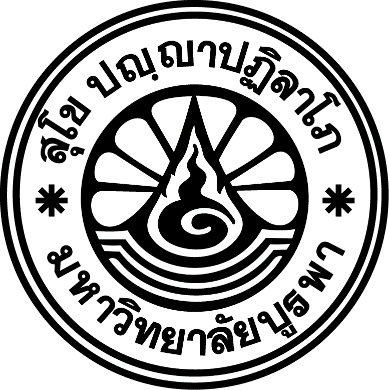 หมวดวิชาศึกษาทั่วไป มหาวิทยาลัยบูรพาฉบับปี 2566กองบริหารการศึกษามหาวิทยาลัยบูรพา		     สารบัญบทนำชื่อหมวดวิชา	ภาษาไทย: 	หมวดวิชาศึกษาทั่วไป มหาวิทยาลัยบูรพา	ภาษาอังกฤษ: 	General Education, Burapha Universityหน่วยงานที่รับผิดชอบ	กองบริหารการศึกษา สำนักงานอธิการบดี ความสำคัญ	ตามประกาศคณะกรรมการมาตรฐานการอุดมศึกษา เรื่อง เกณฑ์มาตรฐานหลักสูตรระดับปริญญาตรี พ.ศ. 2565 หมวดวิชาศึกษาทั่วไป หมายถึง หมวดวิชาที่เสริมสร้างความเป็นมนุษย์ให้พร้อมสำหรับโลกปัจจุบันและอนาคต เพื่อให้เป็นบุคคลผู้ใฝ่รู้และมีทักษะที่จำเป็นสำหรับศตวรรษที่ 21 อย่างครบถ้วน เป็นผู้ตระหนักรู้ถึงการบูรณาการศาสตร์ต่าง ๆ ในการพัฒนาหรือแก้ไขปัญหา เป็นผู้ที่สามารถสร้างโอกาสและคุณค่าให้ตนเองและสังคม รู้เท่าทันการเปลี่ยนแปลงของสังคมและของโลก เป็นบุคคลที่ดำรงตนเป็นพลเมืองที่เข้มแข็ง 
มีจริยธรรมและยึดมั่นในสิ่งที่ถูกต้อง รู้คุณค่าและรักษ์ชาติกำหนด ร่วมมือรวมพลังเพื่อสร้างสรรค์และพัฒนาสังคมอย่างยั่งยืน และเป็นพลเมืองที่มีคุณค่าของสังคม ประกอบกับประกาศคณะกรรมการมาตรฐานการอุดมศึกษา เรื่อง รายละเอียดผลลัพธ์การเรียนรู้ตามมาตรฐานคุณวุฒิระดับอุดมศึกษา พ.ศ. 2565 มหาวิทยาลัยบูรพา จึงได้ปรับปรุงหมวดวิชาศึกษาทั่วไปให้สอดคล้องกับประกาศฯ ดังกล่าว เพื่อใช้ประกอบการปรับปรุงหลักสูตรหรือการสร้างหลักสูตรใหม่ต่อไปเหตุผลในการปรับปรุง	จากสภาวการณ์ปัจจุบันที่มีการเปลี่ยนแปลงอย่างรวดเร็วทั้งด้านเศรษฐกิจ สังคม และวัฒนธรรม ตลอดจนนโยบาย Thailand 4.0 และการเป็นมหาวิทยาลัยหลักในการขับเคลื่อนเขตพัฒนาพิเศษ
ภาคตะวันออก (Eastern Economic Corridor: EEC) รวมทั้งความต้องการของผู้ใช้บัณฑิตที่เปลี่ยนแปลงไปตามบริบทของสังคมปัจจุบัน และคณะกรรมการมาตรฐานการอุดมศึกษา ได้ออกเกณฑ์มาตรฐานหลักสูตรใหม่ ทำให้มหาวิทยาลัยบูรพาต้องปรับปรุงหมวดวิชาศึกษาทั่วไป เพื่อพัฒนานิสิตให้มี Soft Skills 
ที่จำเป็นสำหรับการดำรงชีวิตและการทำงานในยุคปัจจุบัน นอกจากนี้ยังช่วยส่งเสริม Hard Skills ซึ่งเป็นทักษะเฉพาะในการทำงานของนิสิตให้มีความแข็งแกร่งขึ้น กรอบแนวคิดการออกแบบ	การจัดการเรียนการสอนรายวิชาหมวดศึกษาทั่วไป เน้นการบูรณาการศาสตร์ต่าง ๆ เพื่อให้นิสิต มี Soft Skills มีความทันสมัย ทันต่อการเปลี่ยนแปลงของสังคมไทยและสังคมโลก โดยมีการวิเคราะห์ความต้องการของผู้มีส่วนได้ส่วนเสีย ได้แก่ นิสิต อาจารย์ และผู้ใช้บัณฑิต รวมทั้งวิสัยทัศน์ พันธกิจ แผนยุทธศาสตร์ ปรัชญาการศึกษาของมหาวิทยาลัย คุณลักษณะบัณฑิตที่พึงประสงค์ของมหาวิทยาลัยบูรพา และมาตรฐานการศึกษาของมหาวิทยาลัยบูรพา จึงนำมากำหนดเป็นผลลัพธ์การเรียนรู้หมวดวิชาศึกษาทั่วไป ซึ่งสามารถจำแนกได้ 3 กลุ่มวิชา ดังแสดงในภาพที่ 1 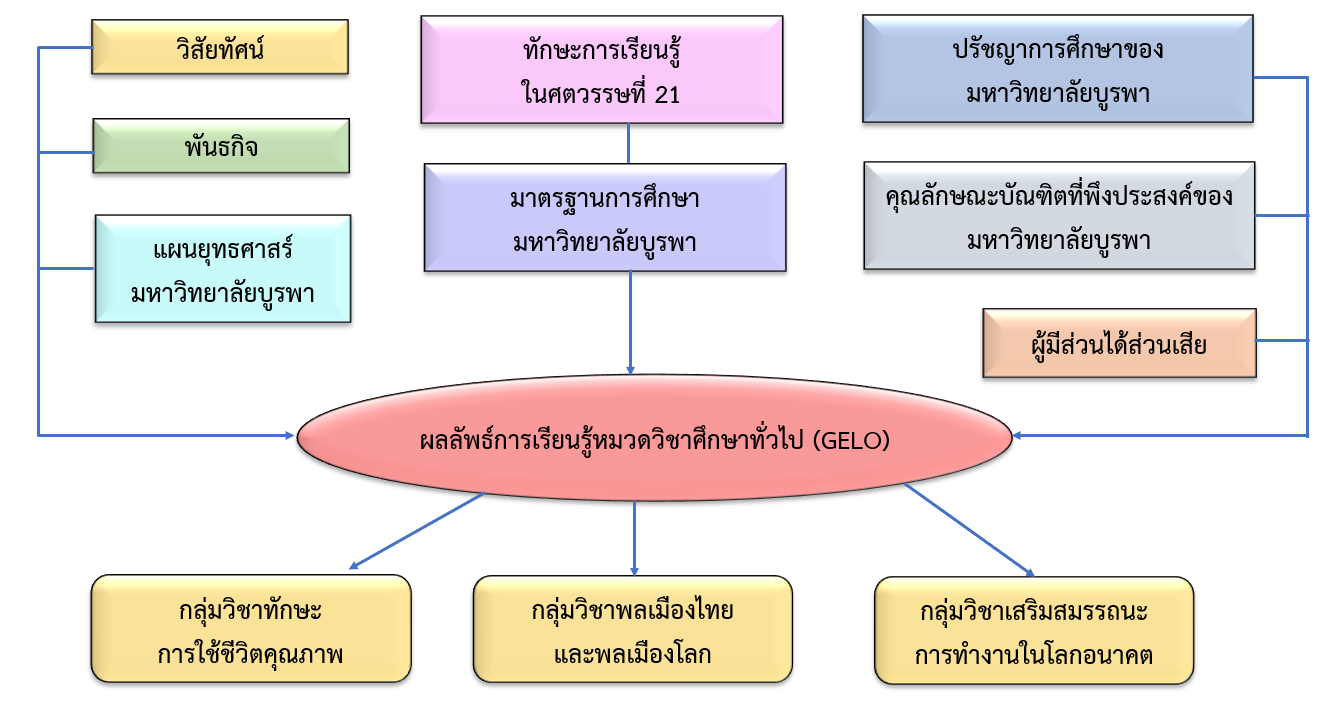 ภาพที่ 1	กรอบแนวคิดการออกแบบหมวดวิชาศึกษาทั่วไปปรัชญา	หมวดวิชาศึกษาทั่วไป มหาวิทยาลัยบูรพา ต้องการเสริมสร้างผู้เรียนให้เป็นมนุษย์ที่สมบูรณ์ มีความซื่อสัตย์ มีจิตสาธารณะ เป็นบุคคลผู้เรียนรู้ตลอดชีวิต รู้จักนำความรู้ไปประยุกต์ในการดำเนินชีวิตอยู่ในโลกปัจจุบันที่มีการเปลี่ยนแปลงอย่างรวดเร็ว สามารถบูรณาการข้ามศาสตร์ มีทักษะเป็นผู้ประกอบการ
ใช้เทคโนโลยีดิจิทัลในการแสวงหาข้อมูลอย่างรู้เท่าทัน และสื่อสารภาษาไทยและภาษาอังกฤษได้
อย่างเหมาะสมวัตถุประสงค์	หมวดวิชาศึกษาทั่วไป มีวัตถุประสงค์เพื่อพัฒนาผู้เรียนให้มีคุณลักษณะ ดังนี้	1.	มีความรอบรู้ เท่าทันต่อการพัฒนาและการเปลี่ยนแปลงของภูมิภาคในเขตพัฒนาพิเศษภาคตะวันออก และของโลก	2.	มีทักษะการแสวงหาความรู้ตลอดชีวิต คิดริเริ่มสร้างสรรค์ สามารถบูรณาการข้ามศาสตร์และมีทักษะในการเป็นผู้ประกอบการ 	3.	มีความซื่อสัตย์ มีระเบียบวินัย มีศิลปวัฒนธรรมที่ดีงาม โดยเฉพาะเอกลักษณ์ความเป็นไทย รวมทั้งเป็นพลเมืองที่ดีของสังคมไทยและสังคมโลก มีจิตสาธารณะ ร่วมแก้ปัญหาสังคม ต่อต้านการทุจริต	4.	มีความรับผิดชอบต่อตนเองและสังคม สามารถทำงานร่วมกับผู้อื่นในพหุวัฒนธรรม และแสดงความคิดเห็นได้อย่างสร้างสรรค์ สามารถทำงานเป็นทีมทั้งในฐานะผู้นำและสมาชิกที่ดีของกลุ่ม	5.	สามารถใช้เทคโนโลยีดิจิทัลในการแสวงหาข้อมูลอย่างรู้เท่าทันและหลากหลายและสื่อสารภาษาไทยและภาษาอังกฤษได้อย่างถูกต้องเหมาะสมมาตรฐานผลลัพธ์การเรียนรู้	มหาวิทยาลัยบูรพาได้กำหนดมาตรฐานผลลัพธ์การเรียนรู้ของหมวดวิชาศึกษาทั่วไปที่สอดคล้องตาม ประกาศคณะกรรมการมาตรฐานการอุดมศึกษา เรื่อง รายละเอียดผลลัพธ์การเรียนรู้ตามมาตรฐานคุณวุฒิระดับอุดมศึกษา พ.ศ. 2565 ปรัชญาการศึกษาของมหาวิทยาลัยที่มุ่งพัฒนาผู้เรียนด้วยกระบวนการเรียนรู้ควบคู่การปฏิบัติให้เกิดประสบการณ์ที่เน้นสภาพแวดล้อมการทำงานจริง ให้เป็นผู้มีสมรรถนะที่สนองตอบการเปลี่ยนแปลงของโลก มีสำนึกรับผิดชอบต่อสังคม สามารถเป็นผู้ที่เรียนรู้ได้ตลอดชีวิต และคุณลักษณะบัณฑิตที่พึงประสงค์ของมหาวิทยาลัยบูรพา ที่กำหนดว่า บัณฑิตมหาวิทยาลัยบูรพาเป็นผู้มีสมรรถนะในการทำงาน 
มีภาวะผู้นำ รู้เท่าทันการเปลี่ยนแปลง และสำนึกรับผิดชอบต่อสังคม โดยกำหนดผลลัพธ์การเรียนรู้หมวดวิชาศึกษาทั่วไปเป็น 4 ด้าน ดังนี้ 	ผลลัพธ์การเรียนรู้ของหมวดวิชาศึกษาทั่วไป (General Education Learning Outcomes: GELO)	ด้านความรู้	GELO1 สามารถสรุปหลักการ ทฤษฎี และความรู้เชิงกระบวนการที่เกี่ยวข้องกับการเปลี่ยนแปลงทางสังคมโลก	GELO2 สามารถประยุกต์ความรู้เพื่อต่อยอด การเป็นผู้ประกอบการ	ด้านทักษะ	GELO3 สามารถแสวงหาความรู้ใหม่ด้วยตนเองสำหรับการเรียนรู้ตลอดชีวิตเพื่อสร้างแผนการใช้ชีวิตอย่างมีคุณภาพ	GELO4 สามารถใช้เทคโนโลยีดิจิทัลในการแสวงหาข้อมูลสำหรับนำเสนองานอย่างมีประสิทธิภาพ	GELO5 สามารถทำงานเป็นทีม ทั้งในฐานะผู้นำและสมาชิกที่ดีของกลุ่ม	ด้านจริยธรรม	GELO6 แสดงออกถึงความซื่อสัตย์ มีระเบียบวินัย มีศิลปวัฒนธรรมที่ดีงาม	GELO7 แสดงพฤติกรรมการเป็นพลเมืองที่ดีของสังคมไทยและสังคมโลก	ด้านลักษณะบุคคล	GELO8 มีบุคลิกที่มีความคิดสร้างสรรค์	GELO9 มีความรับผิดชอบต่อสังคม ยอมรับความแตกต่างในสังคมและแสดงความคิดเห็นได้อย่างสร้างสรรค์		GELO10 มีการสื่อสารภาษาอังกฤษและภาษาไทยได้ถูกต้องเหมาะสมกับสถานการณ์	ความเชื่อมโยงระหว่างผลลัพธ์การเรียนรู้ของหมวดวิชาศึกษาทั่วไป (GELO) กับผลลัพธ์การเรียนรู้ตามมาตรฐานคุณวุฒิระดับอุดมศึกษา พ.ศ. 2565โครงสร้างหมวดวิชาศึกษาทั่วไป มหาวิทยาลัยบูรพาฉบับปี 2566	โครงสร้างหมวดวิชาศึกษาทั่วไป มหาวิทยาลัยบูรพา ฉบับปี 2566 ได้รับอนุมัติตามมติที่ประชุมคณะกรรมการบริหารวิชาการในการประชุม ครั้งที่ 12/2565 เมื่อวันที่ 13 ธันวาคม พ.ศ. 2565 สภาวิชาการ ในการประชุม ครั้งที่ 12/2565 เมื่อวันที่ 28 ธันวาคม พ.ศ. 2565 และได้รับอนุมัติจากสภามหาวิทยาลัยในการประชุม ครั้งที่ 1/2566 เมื่อวันที่ 21 มกราคม พ.ศ. 2566 โดยมีจำนวนรายวิชาในแต่ละกลุ่ม ดังนี้รายวิชาหมวดศึกษาทั่วไป	1.	กลุ่มวิชาทักษะการใช้ชีวิตคุณภาพ			จำนวน 7 หน่วยกิต		1.1	รายวิชาบังคับ 1 รายวิชา จำนวน 3 หน่วยกิต89510066	ภูมิบูรพา								3(2-2-5)		Wisdom of BUU		1.2	รายวิชาเลือก ให้เลือกเรียนจาก 2 กลุ่ม ไม่น้อยกว่า 4 หน่วยกิต ดังนี้			1.2.1 ปรัชญาชีวิตและวิทยาศาสตร์สุขภาพเพื่อการเสริมสร้างคุณภาพชีวิต ให้เลือกเรียน 1 รายวิชา จำนวน 2 หน่วยกิต จากรายวิชา ดังนี้89510166	ปรัชญาของเศรษฐกิจพอเพียง						2(1-2-3)	Philosophy of Sufficiency Economy 89510266	ความสุขและคุณค่าชีวิต							2(1-2-3)	Happiness and Values of Life	89510366	การบริหารสุขภาวะทางกาย						2(1-2-3)		Physical Well-being Management89510466	อาหารเพื่อสุขภาพ							2(1-2-3)	Food for Health			1.2.2 สุนทรียศาสตร์เพื่อการเสริมสร้างคุณภาพชีวิต ให้เลือกเรียน 1 รายวิชา จำนวน 2 หน่วยกิต จากรายวิชา ดังนี้89510566	การบริหารสุขภาวะทางจิต						2(1-2-3)		Psychological Well-being Management89510666	เสพศิลป์สร้างสุข								2(1-2-3)		Appreciation of Arts for a Happy Life89510766	ความรัก เพศสัมพันธ์และสุขภาพ						2(1-2-3)		Love, Sex and Health	2.	กลุ่มวิชาพลเมืองไทยและพลเมืองโลก จำนวน 10 หน่วยกิต		ให้เลือกเรียนรายวิชาจาก 3 กลุ่ม ไม่น้อยกว่า 10 หน่วยกิต ดังนี้		2.1	ให้เลือกเรียน 1 รายวิชา จำนวน 2 หน่วยกิต จากรายวิชา ดังนี้ 89520066	พลเมืองกับความรับผิดชอบต่อสังคมไทย อาเซียน และโลก 			2(1-2-3)	Citizenship and Responsibility towards Society of Thailand, 	ASEAN, and the World89520166	การพัฒนาทักษะการคิดนอกกรอบ 					2(1-2-3)	Lateral Thinking Skill Development 89520266	กระบวนการคิดเพื่อเข้าใจตนเองและผู้อื่น					2(1-2-3)		Thinking Process for Understanding Oneself and Others89520366	กิจกรรมสร้างสรรค์							2(1-2-3)			Creative Activities89520966		บูรพาใสสะอาด 		2(1-2-3)			BUU Social Conscience		2.2	ให้เลือกเรียน 2 รายวิชา จำนวน 6 หน่วยกิต จากรายวิชา ดังนี้ 89520466	ภาษาอังกฤษเพื่อการสื่อสาร						3(2-2-5)English for Communication89520566	ภาษาอังกฤษระดับมหาวิทยาลัย						3(2-2-5)Collegiate English89520666	ภาษาอังกฤษเพื่อการเรียนรู้ชีวิตจริง					3(2-2-5)	Experiential English		2.3	ให้เลือกเรียน 1 รายวิชา จำนวน 2 หน่วยกิต จากรายวิชา ดังนี้ 89520766	การใช้ภาษาไทยเพื่อการสื่อสาร						2(1-2-3)		Thai Language Skills for Communication				89520866	ทักษะภาษาไทยเพื่อการอาชีพในสังคมร่วมสมัย				2(1-2-3)	Thai Language Skills for Careers in Contemporary Society	3.	กลุ่มวิชาที่เสริมสมรรถนะการทำงานในโลกอนาคต	จำนวน 7 หน่วยกิต		3.1	รายวิชาบังคับ 1 รายวิชา จำนวน 2 หน่วยกิต89530066	โอกาสและความท้าทายในการทำงานในโลกอนาคต	2(2-0-4)		Opportunities and Challenges for Future Careers		3.2  รายวิชาเลือก จำนวน 5 หน่วยกิต 		โดยให้เลือกจาก 2 กลุ่ม ดังนี้			3.2.1 รายวิชาความรู้เพื่อการทำงาน ให้เลือกเรียน 1 รายวิชา จำนวน 2 หน่วยกิตจากรายวิชาดังนี้ (จัดการเรียนการสอนแบบออนไลน์ นิสิตมหาวิทยาลัยบูรพาสามารถเข้าถึงเนื้อหาทุกรายวิชาได้ตลอดเวลา
ไม่มีการจัดตารางสอน นิสิตเลือกรายวิชาได้ทุกภาคเรียน เข้ารับการประเมินผลได้ตลอดเวลา โดย Computer-based testing or Internet-based testing)รายวิชาด้านเทคโนโลยี89530166	ทักษะดิจิทัล								2(2-0-4)	Digital Skill89530266	การออกแบบสื่อผสมเชิงโต้ตอบ						2(2-0-4)		Interactive Media Design89530366	การออกแบบสื่อและการนำเสนอ						2(2-0-4)		Media Design and Presentation89530466	คณิตศาสตร์สำหรับชีวิตการทำงานอย่างฉลาด				2(2-0-4)		Mathematics for Smart Working Life89530566	วิทยาศาสตร์การอาหาร							2(2-0-4)Food Science89530666	วิทยาศาสตร์สิ่งแวดล้อม							2(2-0-4)Environmental Science89530766	วิทยาศาสตร์เครื่องสำอาง							2(2-0-4)Cosmetic Science89530866	ฉลาดรู้ฉลาดวิทย์								2(2-0-4)Science Literacy89530966	วิทยาศาสตร์ข้อมูลเบื้องต้น						2(2-0-4)		Introduction to Science of Data89531066	ความคิดสร้างสรรค์และนวัตกรรมเพื่อการพัฒนาสังคม			2(2-0-4)		Creativity and Innovation for Social Developmentรายวิชาด้านการบริหารจัดการ89531166	กฎหมายสำหรับคนทำงานและธุรกิจ					2(2-0-4)		Law for Worker and Business89531266	องค์ประกอบการจัดการ							2(2-0-4)		Management Functions89531366	สภาพแวดล้อมทางธุรกิจ							2(2-0-4)		Business Environment89531466	การออกแบบโครงสร้างองค์กร						2(2-0-4)		Organizational Structure Design89531566	การวางแผนกลยุทธ์							2(2-0-4)		Strategic Planning89531666	การควบคุมผลการดำเนินงาน						2(2-0-4)		Performance Controlling 89531766	การตลาดสำหรับผู้ประกอบการในศตวรรษที่ 21				2(2-0-4)		Marketing for Entrepreneurship in the 21st Century89531866	พฤติกรรมผู้บริโภคในโลกสมัยใหม่						2(2-0-4)		Consumer Behavior in Modern World 89531966	การบัญชีเบื้องต้น	ในอุตสาหกรรมการบริการ				2(2-0-4)		Introduction to Accounting in Service Industry89532066	การบัญชีเบื้องต้น	ในอุตสาหกรรมการผลิต					2(2-0-4)		Introduction to Accounting in Manufacturing89532166	การบัญชีเบื้องต้น	ในธุรกิจค้าขาย						2(2-0-4)		Introduction to Accounting in Merchandise89532266	หลักการบัญชี								2(2-0-4)		Accounting 89532366	งบการเงิน								2(2-0-4)		Financial Statements 89532466	รายงานการเงิน								2(2-0-4)		Financial Report 89532566	ภาษีธุรกิจ								2(2-0-4)		Business Taxation 89532666	พื้นฐานด้านทรัพยากรมนุษย์						2(2-0-4)		Human Resources Foundation89532766	การสร้างประสบการณ์การบริการ						2(2-0-4)		Service Experience Design89532866	การสร้างนวัตกรรมการบริการ						2(2-0-4)		Service Innovation Design89533066	เป้าหมายการพัฒนาที่ยั่งยืน						2(2-0-4)			Sustainable Development Goals			3.2.2 รายวิชาบูรณาการ ให้หลักสูตรกำหนดให้นิสิตในหลักสูตรเรียน 1 รายวิชา จำนวน 3 หน่วยกิต (จัดการเรียนการสอนแบบ Project-based Learning ไม่มีการจัดตารางสอน แต่จัดเป็นกิจกรรม Pitching) นิสิตจะลงวิชานี้ได้ต้องผ่านรายวิชาในกลุ่ม 3.1 และ 3.2.1 มาก่อน89539766	การเป็นผู้ประกอบการในศตวรรษที่ 21					3(0-0-9)	Entrepreneurship in the 21st Century89539866	ขับเคลื่อนประเทศไทยด้วยนวัตกรรมและเทคโนโลยี				3(0-0-9)		Transforming Thailand through Innovation and Technology89539966	การสร้างสรรค์กิจการเพื่อสังคม						3(0-0-9)		Creating Social Enterprisesความหมายของรหัสวิชา	รหัสวิชาประกอบด้วยเลข 8 หลัก มีความหมายดังนี้ 	เลขรหัส 3 หลักแรก หมายถึง รหัสของโครงการจัดตั้งสถาบันการศึกษาทั่วไป	เลขรหัสหลักที่ 4-6 หมายถึง ลำดับของรายวิชา		100-199 หมายถึง กลุ่มวิชาทักษะการใช้ชีวิตคุณภาพ		200-299 หมายถึง กลุ่มวิชาพลเมืองไทยและพลเมืองโลก		300-399 หมายถึง กลุ่มวิชาที่เสริมสมรรถนะการทำงานในโลกอนาคต	เลขรหัสหลักที่ 7-8 หมายถึง ปีที่สร้างรายวิชาคำอธิบายรายวิชา	1.	กลุ่มวิชาทักษะการใช้ชีวิตคุณภาพ			จำนวน 7 หน่วยกิต		1.1	รายวิชาบังคับ 1 รายวิชา จำนวน 3 หน่วยกิต89510066	ภูมิบูรพา								3(2-2-5)		Wisdom of BUU	รากเหง้าของมหาวิทยาลัยบูรพา ภูมิปัญญาท้องถิ่นภาคตะวันออกของประเทศไทย ค่านิยมของมหาวิทยาลัยบูรพา ความเป็นนิสิตมหาวิทยาลัยบูรพา รักษ์ทะเล การสร้าง การมีส่วนร่วม และการสืบสานจากรุ่นสู่รุ่น เขตพัฒนาพิเศษภาคตะวันออก (อีอีซี) เป้าหมายการพัฒนาที่ยั่งยืน 			Root of Burapha University (BUU); local wisdom of Eastern Thailand; BUU core values, being BUU student; marine conservation; contributing, participating, and conveying from generation-to-generation; Eastern Economic Corridor (EEC); Sustainable Development Goals (SDGs)		1.2	รายวิชาเลือก ให้เลือกเรียนจาก 2 กลุ่ม ไม่น้อยกว่า 4 หน่วยกิต ดังนี้			1.2.1 ปรัชญาชีวิตและวิทยาศาสตร์สุขภาพเพื่อการเสริมสร้างคุณภาพชีวิต ให้เลือกเรียน 1 รายวิชา จำนวน 2 หน่วยกิต จากรายวิชา ดังนี้89510166	ปรัชญาของเศรษฐกิจพอเพียง						2(1-2-3)	Philosophy of Sufficiency Economy	หลักการ แนวคิดของความพอเพียง การพัฒนาอย่างยั่งยืนตามแนวทางหลักปรัชญาเศรษฐกิจพอเพียง โครงการตามแนวพระราชดำริ การประยุกต์หลักเศรษฐกิจพอเพียงกับการดำเนินชีวิตประจำวัน การรู้เท่าทันการเปลี่ยนแปลงในสังคม	Sufficiency principles and concepts; sustainable development based on the philosophy of sufficiency economy; royal-initiated projects, implementation of sufficiency economy principle in daily life; change literacy in society89510266	ความสุขและคุณค่าชีวิต							2(1-2-3)	Happiness and Values of Life 	ความหมายของชีวิต การรู้จักและเข้าใจตน การปรับปรุงและพัฒนาตน การตั้งเป้าหมายและวางแผนชีวิต การดำรงชีวิตอย่างมีความสุขและมีคุณค่า การปรับตัวแบบองค์รวมในสังคมที่กำลังเปลี่ยนแปลง	Meanings of life; self-perceptions and understanding; self-improvement and development; goal-setting and life planning; living a valuable and happy life; holistic self -adjustment in a changing society89510366	การบริหารสุขภาวะทางกาย						2(1-2-3)		Physical Well-being Management	แนวคิดและวิธีปฏิบัติตนเพื่อสุขภาพกายสุขภาพจิตที่ดี การยศาสตร์ การออกกำลังกาย การรับประทานอาหาร ยารักษาโรค การหลีกเลี่ยงพฤติกรรมเสี่ยงและสถานการณ์เสี่ยง การวางแผนชีวิตครอบครัว	Concepts and guidelines for maintaining in good physical and mental health; good shape; exercise; food consumption; medicine; behavior and environmental risks preventions; family life planning89510466	อาหารเพื่อสุขภาพ							2(1-2-3)	Food for Health	ความรู้พื้นฐานเกี่ยวกับอาหารและโภชนาการ อาหารเพื่อสุขภาพ อาหารป้องกันโรค อาหารแปรรูป ผลิตภัณฑ์อาหารเพื่อสุขภาพ ความปลอดภัยด้านอาหารและการคุ้มครองผู้บริโภค	Basic knowledge of food and Nutrition, food for health, food for disease prevention, processed food, food product for health, food safety and consumer production			1.2.2 สุนทรียศาสตร์เพื่อการเสริมสร้างคุณภาพชีวิต ให้เลือกเรียน 1 รายวิชา จำนวน 2 หน่วยกิต จากรายวิชา ดังนี้89510566	การบริหารสุขภาวะทางจิต						2(1-2-3)		Psychological Well-being Management	การสร้างความสามารถในการบริหารสุขภาวะทางจิตในการดำเนินชีวิตประจำวันและการทำงาน การใช้หลักการที่เกี่ยวข้องกับสุขภาวะทางจิต ทฤษฎีและหลักการทางจิตวิทยาเกี่ยวกับอารมณ์และความเครียด การเข้าใจและการประเมินสุขภาวะทางจิต การประเมินอารมณ์และความเครียด การนำกลยุทธ์ทางจิตวิทยาและเทคนิคการจัดการความเครียดมาใช้เสริมสร้างสุขภาวะทางจิต	Effective psychological well-being  management to life and work, the use of  psychological well-being principles, psychological theories and principles of emotion and stress; assessing and understanding psychological well-being, emotional and stress; applications of psychological strategies and stress management techniques for enhancing psychological well-being89510666	เสพศิลป์สร้างสุข								2(1-2-3)		Appreciation of Arts for a Happy Life	คุณค่าของศิลปะด้านทัศนศิลป์ การออกแบบ ดนตรีและศิลปะการแสดงต่อการดำเนินชีวิตของมนุษย์ สุนทรียะของการเสพงานศิลปะด้านทัศนศิลป์ การออกแบบ ดนตรีและศิลปะการแสดง หลักการใช้ศิลปะเพื่อแก้ปัญหาและส่งเสริมการมีสุขภาวะทางกายและใจที่ดี การฝึกปฏิบัติทางศิลปะแขนงต่าง ๆ  เพื่อเสริมสร้างสุขภาวะทางกายและใจ	Value of visual arts, design, music, and performing arts to human living; visual arts appreciation; design, music, and performing arts; artistic principles for problems solving and physical and mental well-being promotion; practices in various arts for physical and mental well-being promotion89510766	ความรัก เพศสัมพันธ์และสุขภาพ						2(1-2-3)		Love, Sex and Health	สถานการณ์และพัฒนาการทางเพศ ความรักและการจัดการความรัก ทักษะการปฏิเสธในเรื่องเพศ ทัศนคติความเชื่อและวัฒนธรรมทางเพศ ความหลากหลายทางเพศ การวางแผนชีวิตรักและการป้องกันโรคติดต่อทางเพศสัมพันธ์ ความรอบรู้ด้านสุขภาพ	Situation and sexual development; love and love management; refusal skills in sexual issue; attitude, believe, and culture of sex; sexual diversity; love life planning; sexual transmitted-diseases prevention; health literacy	2.	กลุ่มวิชาพลเมืองไทยและพลเมืองโลก จำนวน 10 หน่วยกิต		ให้เลือกเรียนรายวิชาจาก 3 กลุ่ม ไม่น้อยกว่า 10 หน่วยกิต ดังนี้		2.1	ให้เลือกเรียน 1 รายวิชา จำนวน 2 หน่วยกิต จากรายวิชา ดังนี้89520066	พลเมืองกับความรับผิดชอบต่อสังคมไทย อาเซียน และโลก 			2(1-2-3)	Citizenship and Responsibility towards Society of Thailand, 	ASEAN, and the World	ปลูกจิตสำนึก บทบาท และหน้าที่ความรับผิดชอบของการเป็นสมาชิกที่ดีของสังคมในฐานะ พลเมืองของไทย อาเซียน และโลก กรณีศึกษา การรับรู้ถึงการเปลี่ยนแปลงในประเด็นที่ท้าทายกรอบความเชื่อเดิมเปิดโลกทัศน์ที่กว้างขึ้น	Raising awareness; roles, and responsibilities as Thai, ASEAN, and the world citizen; case study; recognition of the challenging paradigms shift; open broader world outlook 89520166	การพัฒนาทักษะการคิดนอกกรอบ 					2(1-2-3)	Lateral Thinking Skill Development 	ความหมาย ความเป็นมา ความสำคัญ หลักการ แนวคิด และประเภทของการคิดนอกกรอบ การพัฒนาการคิดนอกกรอบอย่างเป็นระบบ เทคนิคการคิดนอกกรอบขั้นพื้นฐาน ขั้นก้าวหน้า และขั้นรอบรู้ การสร้างผลงานการคิดนอกกรอบ เทคโนโลยีสารสนเทศในการสร้างผลงานการคิดนอกกรอบ งานวิจัยเกี่ยวกับการพัฒนาการคิดนอกกรอบ การสร้างทีมเพื่อการคิดนอกกรอบ การคิดนอกกรอบในการแก้ปัญหาในชีวิตประจำวันการนำเสนองาน	Definition, background, importance, principles, concept and types of lateral thinking; systematic lateral thinking development; basic, advanced and skillful lateral thinking techniques; product development from lateral thinking; information technology for  lateral thinking product development; research on lateral thinking development; team formation for lateral thinking; lateral thinking product for problem solving in daily life; presentation 89520266	กระบวนการคิดเพื่อเข้าใจตนเองและผู้อื่น					2(1-2-3)		Thinking Process for Understanding Oneself and Others	การพัฒนาตนเองเพื่อเข้าสู่ศตวรรษที่ 21 โดยใช้กระบวนการคิดอย่างเป็นระบบเพื่อเข้าใจตนเองและผู้อื่นเน้นการให้คุณค่าการเรียนรู้ด้วยใจที่ใคร่ครวญ พัฒนามิติด้านในของมนุษย์สู่การพัฒนาศักยภาพที่สูงสุด ใช้การเรียนรู้ที่นำไปสู่การเปลี่ยนแปลงภายใน การรับฟังอย่างลึกซึ้ง สุนทรียสนทนาเพื่อให้ผู้เรียนมีความใฝ่เรียนฝึกตนเองอย่างต่อเนื่อง 	Systematic thinking process to understand oneself and others in the 21st century, focusing on introspective learning; development of human inner perspective towards the maximum potential; application of learning for inner changes; deep listening; aesthetic dialogue for continuous learning and practice89520366	กิจกรรมสร้างสรรค์							2(1-2-3)			Creative Activities	ทฤษฎีและองค์ประกอบความคิดสร้างสรรค์ แนวทางการพัฒนาและส่งเสริม การจัดกิจกรรมที่หลากหลาย ฝึกปฏิบัติและจัดโครงการที่ส่งเสริมความคิดสร้างสรรค์ในองค์กร	Theories and components of creative thinking; guidelines for developing and promoting, organizing various activities; practical work and projects that promote creative thinking in the organization89520966	บูรพาใสสะอาด								2(1-2-3) 			BUU Social Conscience	การจำแนกความแตกต่างระหว่างผลประโยชน์ส่วนตนกับผลประโยชน์สาธารณะ      จิตสำนึกและหน้าที่พลเมืองในการปกป้องผลประโยชน์สาธารณะ ความหมาย สาเหตุ ประเภทของการทุจริต         การคอรัปชั่น และผลประโยชน์ทับซ้อน ความเสียหายจากการกระทำดังกล่าว มาตรการป้องกันและการปราบปราม	A differentiation between private interests and public interests; awareness and civic duties to protect public interests; definitions, causes, types of misconduct, corruption, conflicts of interests and damages caused by those malpractices; preventive measures and suppression		2.2	ให้เลือกเรียน 2 รายวิชา จำนวน 6 หน่วยกิต จากรายวิชา ดังนี้89520466	ภาษาอังกฤษเพื่อการสื่อสาร						3(2-2-5)English for Communication	ฝึกทักษะ ฟัง พูด อ่าน และเขียนภาษาอังกฤษ ศัพท์และโครงสร้างภาษา กลยุทธ์ในการเรียนภาษาอังกฤษ เรียนรู้วัฒนธรรมโลก เพื่อการสื่อสารในชีวิตประจำวัน	Practicing skills in listening, speaking, reading, and writing English; vocabulary and language structure; English language learning strategies; Global culture; communication in daily life89520566	ภาษาอังกฤษระดับมหาวิทยาลัย						3(2-2-5)Collegiate English	ฝึกทักษะภาษาอังกฤษเชิงวิชาการ ฟัง พูด อ่าน และเขียนภาษาอังกฤษ ศัพท์และโครงสร้างภาษา ฝึกกลยุทธ์ในการเรียนภาษาอังกฤษ ฝึกการคิดเชิงวิพากษ์และอภิปรายเชิงวิชาการ	Practicing academic English skills in listening, speaking, reading, and writing; vocabulary and language structure; English language learning strategies; practicing critical thinking and academic discussion89520666	ภาษาอังกฤษเพื่อการเรียนรู้ชีวิตจริง					3(2-2-5)	Experiential English	ฝึกทักษะภาษาอังกฤษผ่านกิจกรรม ฝึกกลวิธีการเรียนภาษาอังกฤษ ทักษะการคิดเชิงวิพากษ์และอภิปราย เรียนรู้พหุวัฒนธรรม	Practicing English language skills through activities; practicing English language learning strategies; critical thinking skills and discussion in multi-cultural contexts		2.3	ให้เลือกเรียน 1 รายวิชา จำนวน 2 หน่วยกิต จากรายวิชา ดังนี้89520766	การใช้ภาษาไทยเพื่อการสื่อสาร						2(1-2-3)		Thai Language Skills for Communication	ภาษากับความคิดและเหตุผล บูรณาการทักษะการใช้ภาษาไทยเพื่อการสื่อสารอย่างมีประสิทธิภาพ ในสถานการณ์ทั้งในชีวิตประจำวันและในเชิงวิชาการ	Language, thinking, and reasons; integration of language skills for effective communication, in daily life and academic purposes89520866	ทักษะภาษาไทยเพื่อการอาชีพในสังคมร่วมสมัย				2(1-2-3)	Thai Language Skills for Careers in Contemporary Society	ทักษะการใช้ภาษาไทยเพื่อการประกอบอาชีพ การฟังและจดบันทึกรายงานการประชุม  การสนทนาเชิงธุรกิจ การเขียนโต้ตอบทางอีเมล์ การเขียนโครงการและเอกสารเชิงหลักการ การออกแบบแบบสอบถาม และการเขียนใบสมัครออนไลน์	Thai language skills for careers; listening and note-taking for meetings; business conversations; e-mail correspondence; projects and conceptual framework writing; questionnaire design; online job applications writing	3.	กลุ่มวิชาที่เสริมสมรรถนะการทำงานในโลกอนาคต	จำนวน 7 หน่วยกิต		3.1	รายวิชาบังคับ 1 รายวิชา จำนวน 2 หน่วยกิต89530066	โอกาสและความท้าทายในการทำงานในโลกอนาคต				2(2-0-4)	Opportunities and Challenges for Future Careers	นโยบายประเทศไทย 4.0 เขตพัฒนาพิเศษภาคตะวันออก กลุ่มเทคโนโลยีและอุตสาหกรรมที่มีศักยภาพในการขับเคลื่อนเศรษฐกิจ เป้าหมายการพัฒนาที่ยั่งยืน เป้าประสงค์และตัวชี้วัดสำหรับการพัฒนาอย่างยั่งยืน โมเดลการบูรณาการเศรษฐกิจสู่การพัฒนาที่ยั่งยืน เศรษฐกิจชีวภาพ เศรษฐกิจหมุนเวียน และเศรษฐกิจสีเขียว ทักษะแรงงานที่จำเป็นในกลุ่มอุตสาหกรรมเป้าหมาย การประเมินสมรรถนะตนเอง ตลาดแรงงานในเขตพัฒนาพิเศษภาคตะวันออก	Thailand 4.0 policy; Eastern Economic Corridor, potential core technologies and industry clusters driving economic growth; sustainable development goals, targets and indicators for sustainable development, integrated economic model towards sustainable development, bioeconomy, circular economy and green economy; workforce skills required for targeted industry clusters; self-competency assessment; labor market in Eastern Economic Corridor		3.2  รายวิชาเลือก 2 รายวิชา จำนวน 5 หน่วยกิต โดยให้เลือกจาก 2 กลุ่ม ดังนี้			3.2.1 รายวิชาความรู้เพื่อการทำงาน ให้เลือกเรียน 1 รายวิชา จำนวน 2 หน่วยกิต จากรายวิชา ดังนี้ (จัดการเรียนการสอนแบบออนไลน์ นิสิตมหาวิทยาลัยบูรพาสามารถเข้าถึงเนื้อหาทุกรายวิชา
ได้ตลอดเวลาไม่มีการจัดตารางสอน นิสิตเลือกรายวิชาได้ทุกภาคเรียน เข้ารับการประเมินผลได้ตลอดเวลา 
โดย Computer-based testing or Internet-based testing)รายวิชาด้านเทคโนโลยี89530166	ทักษะดิจิทัล								2(2-0-4)	Digital Skill	การสร้างและการเผยแพร่วิดีโอ รูปภาพ เพลง ข้อความ และข่าวสารผ่านช่องทางออนไลน์ การนำเทคโนโลยีดิจิทัลไปใช้ในชีวิตประจำวัน ธุรกิจ และสังคม เทคโนโลยีอุบัติใหม่	Creation and dissemination of online-videos, images, music, messages, and news; digital application in daily life, business and society; emerging technologies89530266	การออกแบบสื่อผสมเชิงโต้ตอบ						2(2-0-4)	Interactive Media Design	การแสดงผลและการปฏิสัมพันธ์ การเข้าใจและสามารถแสดงความคิดรวบยอดของการปฏิสัมพันธ์ มุมมองด้านการเรียนรู้ การปฏิสัมพันธ์ในลักษณะของสังคมและความรู้สึก กระบวนการในการออกแบบการปฏิสัมพันธ์ การออกแบบสร้างสัญลักษณ์ที่เป็นเอกลักษณ์สำหรับผลิตภัณฑ์ของตนเอง 	Visualization and interactivity; understanding and conceptualizing of interaction; cognitive aspects; social and emotional interaction; the process of interaction design; design and establish brand based on client specifications89530366	การออกแบบสื่อและการนำเสนอ						2(2-0-4)	Media Design and Presentation	การออกแบบสื่อดิจิทัลให้ตรงกับความต้องการของผู้ใช้งาน  การนำเสนอเนื้อหาเชิงดิจิทัลอย่างมืออาชีพ การประเมินผลสื่อผสมที่สร้างขึ้นด้วยเครื่องมือมาตรฐาน 	Professionally present digital content; evaluation with standard tools89530466	คณิตศาสตร์สำหรับชีวิตการทำงานอย่างฉลาด				2(2-0-4)		Mathematics for Smart Working Life	คณิตศาสตร์การเงินเบื้องต้น การคิดดอกเบี้ยเชิงเดียว การคิดดอกเบี้ยทบต้น การผ่อนชำระแบบรายงวด การออมเงินแบบรายงวดบัตรเครดิต การคำนวณดอกเบี้ยและค่าธรรมเนียมจากการผิดนัดชำระ การลงทุน การวิเคราะห์ผลตอบแทนจากการลงทุนแบบต่าง ๆ การวิเคราะห์ดอกเบี้ยจากการกู้เงินแบบต่าง ๆ การวางแผนทางการเงินเพื่อการดำเนินชีวิตบนพื้นฐานปรัชญาเศรษฐกิจพอเพียง การเพิ่มมูลค่าเงินออมจากการลดหย่อนภาษี	Introduction to financial mathematics; simple interest calculation; compound interest; amortized loan, annuity saving, credit card, overdue payment and fee calculation; investment; the investments return analysis; loans interest analysis; financial planning for life under sufficiency economy; annuity saving and tax deduction89530566	วิทยาศาสตร์การอาหาร							2(2-0-4)Food Scienceความหมายและความสำคัญของอาหาร องค์ประกอบในอาหาร เคมีอาหาร การแปรรูปอาหาร การเสื่อมเสียของอาหาร จุลชีววิทยาทางอาหาร การถนอมอาหาร โภชนาการอาหาร ความหลากหลายของผลิตภัณฑ์อาหาร อาหารเชิงหน้าที่ เครื่องดื่ม การบรรจุผลิตภัณฑ์อาหาร มาตรฐานและคุณภาพอาหาร อาหารใหม่Definition and importance of food; food composition; food chemistry; food processing; food deterioration; food microbiology; food preservation; food nutrition; variety of food products; functional food; beverage; food packing; food quality and standards; novel food89530666	วิทยาศาสตร์สิ่งแวดล้อม							2(2-0-4)Environmental Scienceความหมายและขอบเขตของวิทยาศาสตร์สิ่งแวดล้อม บทบาทของวิทยาศาสตร์และเทคโนโลยีกับการพัฒนาสิ่งแวดล้อมอย่างยั่งยืน การเปลี่ยนแปลงสภาพภูมิอากาศและภาวะโลกร้อน มลพิษพลาสติก ฝุ่นละอองขนาดเล็กไม่เกิน 2.5 ไมครอน กับปัญหามลพิษทางอากาศ ไฟป่าและผลกระทบด้านสิ่งแวดล้อม พลังงานทดแทน วิถีเกษตรอินทรีย์ การฟื้นฟูสิ่งแวดล้อมด้วยกระบวนการทางชีวภาพ วิทยาศาสตร์สิ่งแวดล้อมกับคุณภาพชีวิต นวัตกรรมเพื่อสิ่งแวดล้อม Definition and scope of environmental science; role of science and technology, and sustainable development of the environment; climate change and global warming; plastic pollution (micro plastic and water pollution); PM 2.5 and air pollution problems; forest fires and their environmental impact; renewable energy; organic farming practices; restorative environment with biological processes; environmental science and quality of life; innovation for the environment89530766	วิทยาศาสตร์เครื่องสำอาง							2(2-0-4)Cosmetic Science	เครื่องสำอางเบื้องต้น เทคโนโลยีความงาม สูตรเครื่องสำอาง วิทยาศาสตร์เครื่องสำอางเพื่อการดูแลผิวหนัง วิทยาศาสตร์เครื่องสำอางการดูแลเส้นผม สารหอมและสุคนธศาสตร์ วิทยาศาสตร์เครื่องสำอางสีสัน การประเมินผลิตภัณฑ์เครื่องสำอาง โพลีเมอร์ในเครื่องสำอาง ผลิตภัณฑ์ครีมกันแดดชีวะโมเลกุลในเครื่องสำอาง เคมีเภสัชสำหรับวิทยาศาสตร์เครื่องสำอาง ผลิตภัณฑ์ธรรมชาติในเครื่องสำอาง	Introduction of cosmetic; beauty technology; cosmetic formulation; cosmetic science for skin care; cosmetic science for hair; fragrance and aromatic science; color cosmetic science; evaluation of cosmetic products; polymer in cosmetics; sunscreen products;  biomolecules in cosmetics; pharmaceutical chemistry for cosmetic science; natural product in cosmetics89530866	ฉลาดรู้ฉลาดวิทย์								2(2-0-4)Science Literacy	การคิดเชิงวิทยาศาสตร์ มุมมองทางวิทยาศาสตร์ของสิ่งรอบตัว วิทยาศาสตร์ที่น่าสนใจในปัจจุบันและอนาคต	Scientific thinking; scientific perspective of surrounding things of Interests and prospective science of interests89530966	วิทยาศาสตร์ข้อมูลเบื้องต้น						2(2-0-4)		Introduction to Science of Data	วิทยาศาสตร์ข้อมูลเบื้องต้น การวิเคราะห์ข้อมูล การใช้ข้อมูลสำหรับการตัดสินใจ การเข้ารหัสของข้อมูลในชีวิตประจำวัน การตรวจสอบรหัสที่มีความผิดพลาดหรือถูกปลอมแปลง	Introduction to science of data; data analysis; data for decisions; encoding data in everyday life; detecting errors in the received data; identifying manipulated codes89531066	ความคิดสร้างสรรค์และนวัตกรรมเพื่อการพัฒนาสังคม			2(2-0-4)	Creativity and Innovation for Social Development	ความสำคัญของความคิดสร้างสรรค์และนวัตกรรมในยุคสมัยที่เปลี่ยนแปลงอย่างรวดเร็ว กระบวนการคิดเชิงออกแบบ การกำหนดปัญหา การระดมสมอง การสร้างแนวความคิดใหม่ และการแก้ปัญหาทางสังคม	Essence of creativity and innovation in disruptive era; design thinking, problem identification, brainstorming, idea generation and social problem-solving รายวิชาด้านการบริหารจัดการ89531166	กฎหมายสำหรับคนทำงานและธุรกิจ					2(2-0-4)	Law for Worker and Business	ความรู้เบื้องต้นเกี่ยวกับหลักกฎหมายที่สำคัญสำหรับคนทำงาน  กฎหมายแพ่งและพาณิชย์ แรงงาน จัดตั้งบริษัท ทรัพย์สินทางปัญญา ภาษีอากร กฎหมายล้มละลาย กฎหมายเกี่ยวกับการต่อต้าน     การทุจริต กรณีศึกษา	Basic knowledge of laws; principles of labor laws; civil and commercial laws; labor laws; company-established laws; intellectual property laws; tax laws; bankruptcy laws; anti-corruption laws; case study89531266	องค์ประกอบการจัดการ							2(2-0-4)		Management Functions	แนวคิดพื้นฐานและลักษณะขององค์การ หลักการจัดการ กระบวนการจัดการ หน้าที่หลักในการจัดการ การวางแผน 	Basic concepts and characteristics of an organization; principles of management; management process; management functions; planning 89531366	สภาพแวดล้อมทางธุรกิจ							2(2-0-4)		Business Environment	สภาวะแวดล้อมทางการจัดการ จริยธรรมในการจัดการ	Management environment; management ethics89531466	การออกแบบโครงสร้างองค์กร						2(2-0-4)		Organizational Structure Design	การจัดองค์การและทรัพยากรมนุษย์ การชี้นำ และการควบคุม	Organizational and human resource management; directing; controlling 89531566	การวางแผนกลยุทธ์							2(2-0-4)		Strategic Planning	แนวคิดพื้นฐาน กระบวนการในการบริหารกลยุทธ์ กระบวนการวางแผน การตัดสินใจ  เชิงกลยุทธ์ การนำกลยุทธ์ไปปฏิบัติ การควบคุมเชิงกลยุทธ์สำหรับธุรกิจ	Strategic concepts and administration process; planning process and strategic decision making; strategic implementation and control business89531666	การควบคุมผลการดำเนินงาน						2(2-0-4)		Performance Controlling 	การวางแผน การดำเนินงาน การควบคุมการผลิตสินค้าและบริการ การจัดการคุณภาพ 	Planning; operating; controlling production of product and service; product and operation process designs; quality management89531766	การตลาดสำหรับผู้ประกอบการในศตวรรษที่ 21				2(2-0-4)		Marketing for Entrepreneurship in the 21st Century	ความหมาย ความสำคัญของการตลาดต่อธุรกิจ กระบวนการทางการตลาด สภาพแวดล้อมทางการตลาด ประสมทางการตลาด - ผลิตภัณฑ์ การกำหนดราคา การจัดจำหน่าย การส่งเสริมการตลาด - การสร้างความสามารถทางการแข่งขัน การตลาดระดับโลก จริยธรรมทางการตลาด ความรับผิดชอบต่อสังคม การตลาด 4.0	Meaning and importance of marketing to businesses; process of marketing; marketing environment; marketing mix - product, price, channel and promotion - creating a competitive advantage; global marketing and business ethics; social responsibility; marketing 4.0 89531866	พฤติกรรมผู้บริโภคในโลกสมัยใหม่						2(2-0-4)		Consumer Behavior in Modern World 	พฤติกรรมผู้บริโภค กระบวนการตัดสินใจซื้อ พฤติกรรมผู้ซื้อทางธุรกิจ การวิจัยตลาดและระบบสารสนเทศทางการตลาด การแบ่งส่วนตลาด การกำหนดตลาดเป้าหมาย การวางตำแหน่งทางการตลาด	Modern consumer behavior; behavior of consumer decision making process; buyers’ behavior; marketing research; marketing information system; market segmentation; target marketing; market positioning89531966	การบัญชีเบื้องต้น	ในอุตสาหกรรมการบริการ				2(2-0-4)		Introduction to Accounting in Service Industry	หลักการเบื้องต้นของการบัญชี ทฤษฎี แนวคิด ในอุตสาหกรรมการบริการ	Basic accounting theories; concepts; processes in Service Industry89532066	การบัญชีเบื้องต้น	ในอุตสาหกรรมการผลิต					2(2-0-4)		Introduction to Accounting in Manufacturing	หลักการเบื้องต้นของการบัญชี ทฤษฎี แนวคิด ในอุตสาหกรรมการผลิต		Basic accounting theories; concepts; processes in Manufacturing 89532166	การบัญชีเบื้องต้น	ในธุรกิจค้าขาย						2(2-0-4)		Introduction to Accounting in Merchandise	หลักการเบื้องต้นของการบัญชี ทฤษฎี แนวคิด ในธุรกิจค้าขาย		Basic accounting theories; concepts; processes in Merchandise 89532266	หลักการบัญชี								2(2-0-4)		Accounting 	หลักการ กระบวนการเกี่ยวกับการบัญชี การจัดทำรายงานทางการเงินของหน่วยงานธุรกิจ 	Concept; process; preparation of supported documents; business journal entries 89532366	งบการเงิน								2(2-0-4)		Financial Statements 	งบดุล งบกำไรขาดทุน งบแสดงการเปลี่ยนแปลงในส่วนของผู้ถือหุ้น งบกระแสเงินสด หมายเหตุประกอบงบการเงิน การวิเคราะห์และทำความเข้าใจถึงฐานะการเงิน ผลการดำเนินงาน กระแสเงินสดของธุรกิจ 	Preparation of trial balance; adjustment of accounting errors; preparation of financial statements for private and public business firms; accounting management principles of assets; liabilities; shareholders’ equity89532466	รายงานการเงิน								2(2-0-4)		Financial Report 	การวิเคราะห์ฐานะการเงิน การจัดทำและบริหารงบประมาณ การประเมินงบลงทุน การวิเคราะห์รายงานทางการเงิน งบประมาณเงินสด	Financial Credit Analysis; Constructing and Managing Master Budget; Capital Budget Evaluation; financial reporting analysis; cash budgeting; modern management accounting techniques89532566	ภาษีธุรกิจ								2(2-0-4)		Business Taxation 	หลักการ ประเภท และแนวปฏิบัติของการภาษีอากรที่เกี่ยวกับธุรกิจ ความรับผิดชอบ       ในการเสียภาษี การคำนวณภาษี การจดทะเบียน การจัดทำแบบฟอร์ม การจัดทำรายงาน การยื่นแบบแสดงรายการ ความรู้เบื้องต้นเกี่ยวกับอากรแสตมป์ ภาษีศุลกากร ภาษีสรรพสามิต และภาษีสำหรับกิจการที่ได้รับการส่งเสริมการลงทุน ประเด็นปัจจุบันเกี่ยวกับการภาษีทางธุรกิจ	Principles, types and practices of business taxation; tax responsibility; tax calculations; registration form preparation; report preparation; filing return forms; basic knowledge about stamp duties; customs duties; excise taxes; promotional taxes for specific businesses; current issues regarding business taxation89532666	พื้นฐานด้านทรัพยากรมนุษย์						2(2-0-4)		Human Resources Foundation	การจัดการ และการธำรงรักษาทรัพยากรมนุษย์ในธุรกิจ กระบวนการจัดการทรัพยากรมนุษย์ การวางแผน การสรรหา การคัดเลือก การจ้างงาน การจัดปฐมนิเทศ การสอนงาน การฝึกอบรมและ        การพัฒนา การพัฒนาความก้าวหน้าในสายอาชีพ การประเมินผลการปฏิบัติงาน 	Human resource management; employee retention in business; human resource functions including planning, recruitment and selection, job placement, orientation, coaching, training and development, and performance evaluation89532766	การสร้างประสบการณ์การบริการ						2(2-0-4)		Service Experience Design	วิธีการคิดการออกแบบเพื่อผลิตบริการและการออกแบบระบบใหม่ให้น่าสนใจ พื้นฐานของจุดสัมผัสเชิงพฤติกรรม การสร้างแผนภาพ การเล่าเรื่อง การคิดต้นแบบอย่างรวดเร็ว	Methods of design thinking in order to produce new service and system development; a foundation about the behavioral touchpoints; diagramming and storytelling; rapid prototyping89532866	การสร้างนวัตกรรมการบริการ						2(2-0-4)		Service Innovation Design 	วิธีการคิด การออกแบบการพัฒนาผลิตภัณฑ์ใหม่ การจัดการทรัพย์สินทางปัญญา การวิจัยทางการตลาด การจัดการการถ่ายโอนความรู้ในองค์กร พันธมิตรเชิงกลยุทธ์และเครือข่าย การวิจัยและพัฒนา	Methods of design thinking in order to launch new product development; managing intellectual property; market research; managing organizational knowledge transfer; strategic alliances and networks; research and development89533066	เป้าหมายการพัฒนาที่ยั่งยืน						2(2-0-4)			Sustainable Development Goals			แนวคิดของเป้าหมายการพัฒนาที่ยั่งยืนตามกรอบองค์การสหประชาชาติ 17 เป้าหมาย หลักการคิดวิเคราะห์ การดำเนินงาน ขั้นตอนการปฏิบัติงาน การวัดและการประเมิน การวิเคราะห์กรณีศึกษา และการออกแบบแนวทางการแก้ปัญหาตามกรอบการพัฒนาที่ยั่งยืน 			Concept of Sustainable Development Goals of United Nations in 17 goals, principle of design thinking, operation management, measurement and evaluation, case study analysis, and design how to solve the issues by following Sustainable Development Goals			3.2.2 รายวิชาบูรณาการ ให้หลักสูตรกำหนดให้นิสิตในหลักสูตรเรียน 1 รายวิชา จำนวน 3 หน่วยกิต (จัดการเรียนการสอนแบบ Project-based Learning ไม่มีการจัดตารางสอน แต่จัดเป็นกิจกรรม Pitching) นิสิตจะลงวิชานี้ได้ต้องผ่านรายวิชาในกลุ่ม 3.1 และ 3.2.1 มาก่อน89539766	การเป็นผู้ประกอบการในศตวรรษที่ 21					3(0-0-9)	Entrepreneurship in the 21st Century	แนวคิดการเป็นผู้ประกอบการ ทักษะการเป็นผู้ประกอบการในศตวรรษที่ 21 อย่างมีจริยธรรมตามกฎหมายในการจัดตั้งบริษัทและกฎหมายธุรกิจทั่วไป รวมถึงการเขียนแผนธุรกิจ	Concepts of entrepreneurship; ethics and entrepreneurship skills in 21st century according to laws for a company establishment and general business laws; able to accomplish the business plan89539866	ขับเคลื่อนประเทศไทยด้วยนวัตกรรมและเทคโนโลยี				3(0-0-9)		Transforming Thailand through Innovation and Technology	การพัฒนาเศรษฐกิจและสังคมของประเทศด้วยเทคโนโลยีและนวัตกรรม ระบบนิเวศนวัตกรรมของประเทศไทย การประกอบการที่ขับเคลื่อนโดยนวัตกรรม ลูกค้าและการขาย แผนภาพคุณค่าที่ส่งมอบ ความเป็นผู้นำและการสร้างทีม ทรัพย์สินทางปัญญา และการพัฒนาทักษะการนำเสนองานเชิงธุรกิจ	National economic and social development through innovation and technology, Thailand’s innovation ecosystems; innovation-driven entrepreneurship, customers and sales, value proposition canvas, leadership and team building, intellectual property and business pitching skill training89539966	การสร้างสรรค์กิจการเพื่อสังคม						3(0-0-9)		Creating Social Enterprises		รากเหง้าของวัฒนธรรมและทรัพยากรธรรมชาติ ปัญหาของสังคมและสิ่งแวดล้อม        ความเหลื่อมล้ำในสังคม การยกระดับคุณภาพชีวิตของชุมชน การเรียนรู้ความร่วมมือแบบประชารัฐ การแก้ไขปัญหาสังคมและสิ่งแวดล้อม แนวคิดของกิจการเพื่อสังคม การสร้างสรรค์แผนกิจการเพื่อสังคมแห่งอนาคต	The foundation of culture and natural resources; social and environmental issues;  disparity in society;  improving the quality of life of communities;  learning in a civil state cooperation;  solving social and environmental problems;  concept of social enterprises; creating a corporate plan for future societyการพัฒนาผลลัพธ์การเรียนรู้ในแต่ละด้านแผนที่แสดงการกระจายความรับผิดชอบมาตรฐานผลลัพธ์การเรียนรู้สู่รายวิชา (Curriculum Mapping)	ความรับผิดชอบหลัก			ความรับผิดชอบรองผลลัพธ์การเรียนรู้ Learning Outcomes (LO) 	ด้านความรู้	GELO1 สามารถสรุปหลักการ ทฤษฎี และความรู้เชิงกระบวนการที่เกี่ยวข้องกับการเปลี่ยนแปลงทางสังคมโลก	GELO2 สามารถประยุกต์ความรู้เพื่อต่อยอด การเป็นผู้ประกอบการ	ด้านทักษะ	GELO3 สามารถแสวงหาความรู้ใหม่ด้วยตนเองสำหรับการเรียนรู้ตลอดชีวิตเพื่อสร้างแผนการใช้ชีวิตอย่างมีคุณภาพ	GELO4 สามารถใช้เทคโนโลยีดิจิทัลในการแสวงหาข้อมูลสำหรับนำเสนองานอย่างมีประสิทธิภาพ	GELO5 สามารถทำงานเป็นทีม ทั้งในฐานะผู้นำและสมาชิกที่ดีของกลุ่ม	ด้านจริยธรรม	GELO6 แสดงออกถึงความซื่อสัตย์ มีระเบียบวินัย มีศิลปวัฒนธรรมที่ดีงาม		GELO7 แสดงพฤติกรรมการเป็นพลเมืองที่ดีของสังคมไทยและสังคมโลก	ด้านลักษณะบุคคล	GELO8 มีบุคลิกที่มีความคิดสร้างสรรค์	GELO9 มีความรับผิดชอบต่อสังคม ยอมรับความแตกต่างในสังคมและแสดงความคิดเห็นได้อย่างสร้างสรรค์	GELO10 มีการสื่อสารภาษาอังกฤษและภาษาไทยได้ถูกต้องเหมาะสมกับสถานการณ์ภาคผนวกคำสั่งแต่งตั้งคณะกรรมการจัดทำรายวิชาหมวดวิชาศึกษาทั่วไป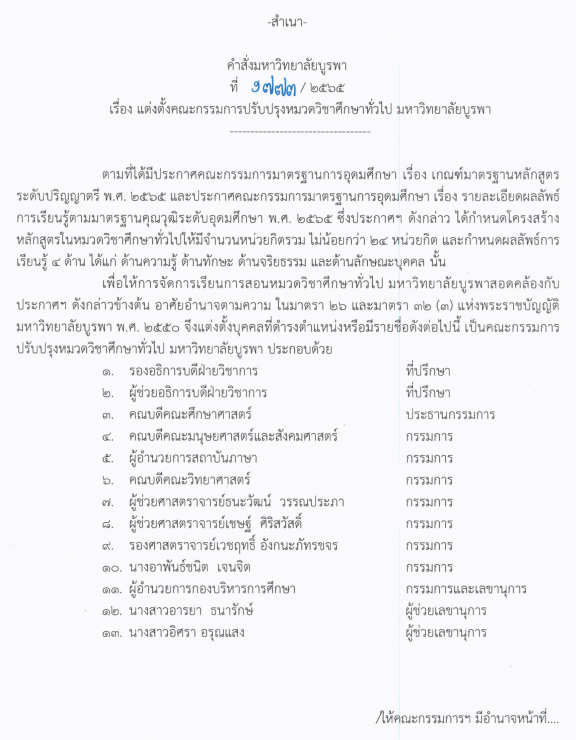 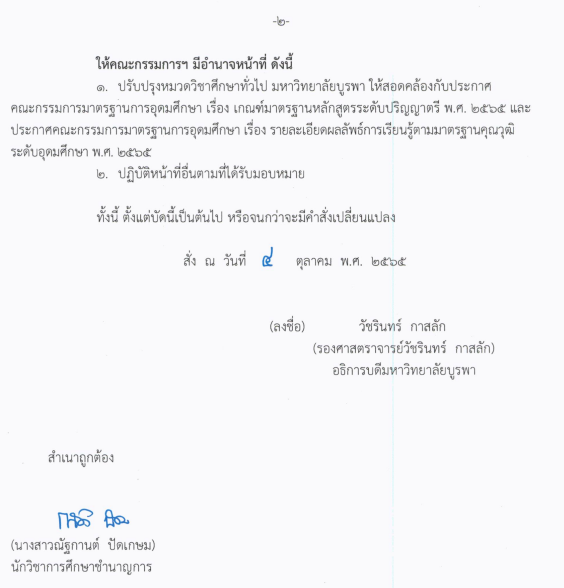 ตารางเปรียบเทียบโครงสร้างหมวดวิชาศึกษาทั่วไป ฉบับปี 2564 และ ฉบับปี 2566แนวทางการเรียนทดแทนรายวิชาในหมวดวิชาศึกษาทั่วไปปี 2559	เพื่อให้การจัดการเรียนการสอนในหลักสูตรที่ใช้รายวิชาหมวดศึกษาทั่วไปปี 2559 ที่มีนิสิตคงค้างสามารถดำเนินการต่อไปได้อย่างมีประสิทธิภาพ มหาวิทยาลัยจึงกำหนดแนวปฏิบัติ ดังนี้	1.	ให้ส่วนงานที่มีนิสิตคงค้างในรายวิชาหมวดศึกษาทั่วไปปี 2559 พิจารณารายวิชาเรียนทดแทนแจ้งมายังกองบริหารการศึกษา และกองทะเบียนและประมวลผลการศึกษา ตามลำดับ
	2.	การจัดการเรียนการสอนในรายวิชาหมวดศึกษาทั่วไปสามารถเปลี่ยนแปลงได้ให้สอดคล้องกับสถานการณ์ปัจจุบันหน้าบทนำบทนำชื่อหมวดวิชา3หน่วยงานที่รับผิดชอบความสำคัญเหตุผลในการปรับปรุง333กรอบแนวคิดการออกแบบ4ปรัชญา วัตถุประสงค์มาตรฐานผลลัพธ์การเรียนรู้455โครงสร้างหมวดวิชาศึกษาทั่วไป มหาวิทยาลัยบูรพา ฉบับปี 2566โครงสร้างหมวดวิชาศึกษาทั่วไป มหาวิทยาลัยบูรพา ฉบับปี 25661. กลุ่มวิชาทักษะการใช้ชีวิตคุณภาพ72. กลุ่มวิชาพลเมืองไทยและพลเมืองโลก83. กลุ่มวิชาที่เสริมสมรรถนะการทำงานในโลกอนาคต8คำอธิบายรายวิชาคำอธิบายรายวิชา1. กลุ่มวิชาทักษะการใช้ชีวิตคุณภาพ112. กลุ่มวิชาพลเมืองไทยและพลเมืองโลก133. กลุ่มวิชาที่เสริมสมรรถนะการทำงานในโลกอนาคต16การพัฒนาผลลัพธ์การเรียนรู้ในแต่ละด้านแผนที่แสดงการกระจายความรับผิดชอบมาตรฐานผลลัพธ์การเรียนรู้สู่รายวิชาการพัฒนาผลลัพธ์การเรียนรู้ในแต่ละด้านแผนที่แสดงการกระจายความรับผิดชอบมาตรฐานผลลัพธ์การเรียนรู้สู่รายวิชา251. กลุ่มวิชาทักษะการใช้ชีวิตคุณภาพ282. กลุ่มวิชาพลเมืองไทยและพลเมืองโลก293. กลุ่มวิชาที่เสริมสมรรถนะการทำงานในโลกอนาคต30ภาคผนวกภาคผนวกคำสั่งแต่งตั้งคณะกรรมการปรับปรุงหมวดวิชาศึกษาทั่วไป มหาวิทยาลัยบูรพา35ตารางเปรียบเทียบหมวดวิชาศึกษาทั่วไป ฉบับปี 2564 และ ฉบับปี 256637แนวทางการเรียนทดแทนรายวิชาในหมวดวิชาศึกษาทั่วไปปี 255943มาตรฐานผลลัพธ์การเรียนรู้GELOความรู้ทักษะจริยธรรมลักษณะบุคคลGELO1GELO2GELO3GELO4GELO5GELO6GELO7GELO8GELO9GELO10กลุ่มวิชาจำนวนหน่วยกิต1.	กลุ่มวิชาทักษะการใช้ชีวิตคุณภาพ72.	กลุ่มวิชาพลเมืองไทยและพลเมืองโลก103.	กลุ่มวิชาที่เสริมสมรรถนะการทำงานในโลกอนาคต7ผลลัพธ์การเรียนรู้กลยุทธ์การสอนที่ใช้พัฒนาผลลัพธ์การเรียนรู้กลยุทธ์การประเมินผลลัพธ์การเรียนรู้1. ด้านความรู้	GELO1 สามารถสรุปหลักการ ทฤษฎี และความรู้เชิงกระบวนการที่เกี่ยวข้องกับการเปลี่ยนแปลงทางสังคมโลก	GELO2 สามารถประยุกต์ความรู้เพื่อต่อยอด การเป็นผู้ประกอบการ	1)  จัดการเรียนรู้โดยเน้นนิสิตเป็นสำคัญ ในลักษณะการเรียนรู้แบบ Active Learning  โดยวิธีการจัดการเรียนรู้ที่หลากหลายเพื่อส่งเสริมการพัฒนาความรู้ ความเข้าใจตามจุดเน้นของรายวิชาและสอดคล้องกับการเปลี่ยนแปลงทางสังคมโลก	2)  จัดการเรียนรู้โดยใช้ปัญหาเป็นฐาน เน้นการปฏิบัติและวิธีการแสวงหาความรู้ เพื่อนำความรู้มาสร้างสรรค์ผลงานเพื่อแก้ปัญหาที่เกี่ยวกับข้องกับรายวิชาโดยคำนึงถึงการเปลี่ยนแปลงในบริบทของศาสตร์ ตนเอง สังคม ศิลปวัฒนธรรมและธรรมชาติ และพัฒนาสู่การทำโครงงาน (Project Based)	1)  ประเมินผลสัมฤทธิ์ด้านความรู้และการปฏิบัติของนิสิตด้วยวิธีการที่หลากหลาย เช่น การทำกิจกรรม การนำเสนอผลงาน การมีส่วนร่วมในชั้นเรียน การอภิปราย การประเมินผลงาน การจัดทำโครงการ และการทดสอบ	2)  ประเมินจากผลงาน กระบวนการแก้ปัญหา การนำเสนอผลงาน และการสะท้อนผลกระทบต่อตนเอง สังคม ศิลปวัฒนธรรมและธรรมชาติ2. ด้านทักษะ	GELO3 สามารถแสวงหาความรู้ใหม่ด้วยตนเองสำหรับการเรียนรู้ตลอดชีวิตเพื่อสร้างแผนการใช้ชีวิตอย่างมีคุณภาพ	GELO4 สามารถใช้เทคโนโลยีดิจิทัลในการแสวงหาข้อมูลสำหรับนำเสนองานอย่างมีประสิทธิภาพ	GELO5 สามารถทำงานเป็นทีม ทั้งในฐานะผู้นำและสมาชิกที่ดีของกลุ่ม 	1)  จัดการเรียนรู้โดยเน้นนิสิตเป็นสำคัญ ในลักษณะการเรียนรู้แบบ Active Learning ที่ฝึกให้นิสิตได้แสวงหาความรู้ กระบวนการคิดอย่างเป็นระบบและสร้างสรรค์ ส่งเสริมให้มีการสะท้อนคิดเพื่อประเมินตนเองทั้งด้านความรู้และกระบวนการแสวงหาความรู้เพื่อพัฒนาตนเองอย่างต่อเนื่อง	2)  จัดการเรียนรู้โดยใช้ปัญหาเป็นฐาน และหรือจัดการเรียนรู้โดยใช้โครงการเป็นฐาน ในประเด็นที่เป็นปัญหา/ความต้องการของชุมชน สังคม และวิกฤตของประเทศ โดยการใช้ข้อมูลอย่างรอบด้านเพื่อวางแผน ออกแบบ และตัดสินใจเลือกวิธีแก้ปัญหาที่เหมาะสมกับบริบทของสถานการณ์อย่างเป็นเหตุเป็นผล เพื่อนำไปสู่การสร้างนวัตกรรม เพิ่มโอกาสและมูลค่า  สร้างอาชีพ และการเป็นผู้ประกอบการ	3)  เน้นให้นิสิตมีทักษะด้านดิจิทัลและใช้เทคโนโลยีและวิธีการต่าง ๆ ในการแสวงหาข้อมูลและความรู้ ฝึกการวิเคราะห์ข้อมูลในรูปแบบบทความ ตัวเลข สถิติ ผังกราฟิก และอื่น ๆ รวมทั้งการเลือกใช้ข้อมูลอย่างเหมาะสมและมีวิจารณญาณ สามารถนำความรู้มาประยุกต์ ในการแก้ปัญหา สร้างนวัตกรรม และนำเสนองานอย่างมีประสิทธิภาพได้	1)  ประเมินพฤติกรรมของนิสิตขณะศึกษาด้วยวิธีการที่หลากหลาย เช่น การมีส่วนร่วมใน   การอภิปราย กระบวนการแสวงหาความรู้ กระบวนการแก้ปัญหา การนำเสนอรายงาน ประเมินจากผลงานหรือโครงการที่ได้รับมอบหมาย	2)  ประเมินทักษะด้านดิจิทัลในการแสวงหาความรู้ วิเคราะห์ข้อมูล การเลือกใช้ข้อมูล และผลงานจากการนำความรู้ที่ได้ไปใช้เพื่อการตอบคำถามหรือการแก้ปัญหา3. ด้านจริยธรรม	GELO6 แสดงออกถึงความซื่อสัตย์ มีระเบียบวินัย มีศิลปวัฒนธรรมที่ดีงาม	GELO7 แสดงพฤติกรรมการเป็นพลเมืองที่ดีของสังคมไทยและสังคมโลก	1)  สอดแทรกความรู้และกิจกรรม การพัฒนาความซื่อสัตย์สุจริต มีระเบียบวินัย และความเป็นไทย ควบคู่กับเนื้อหาวิชา	2)  สร้างวัฒนธรรมองค์กร เพื่อเป็นการปลูกฝังให้นิสิตมีวินัยในตนเอง การเป็นพลเมืองที่ดีของสังคมไทยและสังคมโลก มีจิตสาธารณะ ร่วมแก้ปัญหาสังคม ต่อต้านการทุจริต โดยเน้นการเข้าชั้นเรียนให้ตรงเวลา ฝึกความรับผิดชอบโดยมอบหมายให้ทำงานรายบุคคลและทำงานเป็นกลุ่ม ร่วมถึงอภิปรายเกี่ยวกับสถานการณ์ปัญหาต่าง ๆ ของสังคมเพื่อให้นิสิตเข้าใจ ร่วมเสนอวิธีการแก้ปัญหาบนพื้นฐานของข้อมูลที่รอบด้าน เหตุผล และความถูกต้อง ทั้งในระดับครอบครัว ชุมชน สังคม และประชาคมโลก	1)  ประเมินจากพฤติกรรมการเข้าร่วมกิจกรรม งานที่ได้รับมอบหมาย ผลงาน และการสะท้อนคิด ที่เกี่ยวกับความซื่อสัตย์สุจริตและความเป็นไทย เช่น ประเมินจากพฤติกรรมที่ไม่กระทำการทุจริตใน   การเรียนและการสอบประเมินจากความรับผิดชอบในหน้าที่ที่ได้รับมอบหมาย ร่วมถึงการเป็นผู้มีวัฒนธรรมไทย	2)  ประเมินจากการมีวินัย การตรงต่อเวลาของนิสิตในการเข้าชั้นเรียน การส่งงานที่ได้รับมอบหมาย การร่วมกิจกรรม ผลงาน และการมีความรับผิดชอบต่องานที่ได้รับมอบหมาย ร่วมถึงประเมินและพฤติกรรมการเป็นพลเมืองที่ดีจากการอภิปราย การแสดงความคิดเห็น ผลงานและการนำเสนอผลงาน4. ด้านคุณลักษณะ	GELO8 มีบุคลิกที่มีความคิดสร้างสรรค์	GELO9 มีความรับผิดชอบต่อสังคม ยอมรับความแตกต่างในสังคมและแสดงความคิดเห็นได้อย่างสร้างสรรค์	GELO10 มีการสื่อสารภาษาอังกฤษและภาษาไทยได้ถูกต้องเหมาะสมกับสถานการณ์	1)  จัดการเรียนรู้โดยเน้นนิสิตเป็นสำคัญ ในลักษณะการเรียนรู้แบบ Active Learning  โดยวิธีการจัดการเรียนรู้ที่หลากหลายเพื่อส่งเสริมการพัฒนาความรู้ ความเข้าใจตามจุดเน้นของรายวิชา	2)  จัดการเรียนรู้โดยเน้นการฝึกปฏิบัติเป็นกลุ่ม ส่งเสริมการพัฒนาความเป็นผู้นำกลุ่มและการเป็นผู้ตาม การทำงานเป็นทีม การแสดงความคิดเห็นอย่างสร้างสรรค์ การมีมนุษยสัมพันธ์ การเรียนรู้ความแตกต่างระหว่างบุคคล การเข้าใจในวัฒนธรรมองค์กรในการทำกิจกรรมและการฝึกปฏิบัติการต่าง ๆ	3)  สอดแทรกการปลูกฝังคุณลักษณะที่เหมาะสมกับการทำงานร่วมกับผู้อื่นและฝึกเรื่องความรับผิดชอบต่อตนเองและสังคม ผ่านการแก้ปัญหาหรือสถานการณ์ในชุมชน สังคม และวิกฤตของประเทศในบริบทของความเป็นไทย ด้วยการอภิปราย ระดมความคิด และบทบาทสมมติ	4)  จัดการเรียนรู้แบบเชิงรุก (Active Learning) เพื่อพัฒนาความสามารถในการใช้ภาษาไทยและภาษาอื่นเพื่อการสื่อสารทั้งด้านการฟัง การพูด การอ่าน การเขียนส่งเสริมให้นิสิตทุกคนได้นำเสนอผลงานการศึกษาค้นคว้าผ่านการพูดและการเขียนทั้งเป็นกลุ่มและรายบุคคล	1)  ประเมินจากพฤติกรรมและการแสดงออกของนิสิตระหว่างการเรียนการสอน การทำกิจกรรม ผลงาน และการนำเสนอผลงาน เช่น ความรับผิดชอบส่วนตนและส่วนรวม ความสามารถในการทำงานร่วมกับผู้อื่น และการทำงานเป็นทีม	2)  ประเมินจากผลงานและการนำเสนอผลงานในด้านการฟัง การพูด การอ่าน และการเขียนเพื่อสื่อสารความรู้ความคิดของตนเอง เช่น ผังกราฟิก บทความวิชาการ บทความวิจัย วารสาร และการเสนอผลงานในที่ประชุมรายวิชาGELO1GELO2GELO3GELO4GELO5GELO6GELO7GELO8GELO9GELO101. กลุ่มวิชาทักษะการใช้ชีวิตคุณภาพ1. กลุ่มวิชาทักษะการใช้ชีวิตคุณภาพ1. กลุ่มวิชาทักษะการใช้ชีวิตคุณภาพ1. กลุ่มวิชาทักษะการใช้ชีวิตคุณภาพ1. กลุ่มวิชาทักษะการใช้ชีวิตคุณภาพ1. กลุ่มวิชาทักษะการใช้ชีวิตคุณภาพ1. กลุ่มวิชาทักษะการใช้ชีวิตคุณภาพ1. กลุ่มวิชาทักษะการใช้ชีวิตคุณภาพ1. กลุ่มวิชาทักษะการใช้ชีวิตคุณภาพ1. กลุ่มวิชาทักษะการใช้ชีวิตคุณภาพ1. กลุ่มวิชาทักษะการใช้ชีวิตคุณภาพ	1.1 รายวิชาบังคับ 1 วิชา	1.1 รายวิชาบังคับ 1 วิชา	1.1 รายวิชาบังคับ 1 วิชา	1.1 รายวิชาบังคับ 1 วิชา	1.1 รายวิชาบังคับ 1 วิชา	1.1 รายวิชาบังคับ 1 วิชา	1.1 รายวิชาบังคับ 1 วิชา	1.1 รายวิชาบังคับ 1 วิชา	1.1 รายวิชาบังคับ 1 วิชา	1.1 รายวิชาบังคับ 1 วิชา	1.1 รายวิชาบังคับ 1 วิชา89510066 ภูมิบูรพา	1.2 รายวิชาเลือก	1.2 รายวิชาเลือก	1.2 รายวิชาเลือก	1.2 รายวิชาเลือก	1.2 รายวิชาเลือก	1.2 รายวิชาเลือก	1.2 รายวิชาเลือก	1.2 รายวิชาเลือก	1.2 รายวิชาเลือก	1.2 รายวิชาเลือก	1.2 รายวิชาเลือก		1.2.1 ปรัชญาชีวิตและวิทยาศาสตร์สุขภาพเพื่อการเสริมสร้างคุณภาพชีวิต ให้เลือกเรียน 1 รายวิชา 		1.2.1 ปรัชญาชีวิตและวิทยาศาสตร์สุขภาพเพื่อการเสริมสร้างคุณภาพชีวิต ให้เลือกเรียน 1 รายวิชา 		1.2.1 ปรัชญาชีวิตและวิทยาศาสตร์สุขภาพเพื่อการเสริมสร้างคุณภาพชีวิต ให้เลือกเรียน 1 รายวิชา 		1.2.1 ปรัชญาชีวิตและวิทยาศาสตร์สุขภาพเพื่อการเสริมสร้างคุณภาพชีวิต ให้เลือกเรียน 1 รายวิชา 		1.2.1 ปรัชญาชีวิตและวิทยาศาสตร์สุขภาพเพื่อการเสริมสร้างคุณภาพชีวิต ให้เลือกเรียน 1 รายวิชา 		1.2.1 ปรัชญาชีวิตและวิทยาศาสตร์สุขภาพเพื่อการเสริมสร้างคุณภาพชีวิต ให้เลือกเรียน 1 รายวิชา 		1.2.1 ปรัชญาชีวิตและวิทยาศาสตร์สุขภาพเพื่อการเสริมสร้างคุณภาพชีวิต ให้เลือกเรียน 1 รายวิชา 		1.2.1 ปรัชญาชีวิตและวิทยาศาสตร์สุขภาพเพื่อการเสริมสร้างคุณภาพชีวิต ให้เลือกเรียน 1 รายวิชา 		1.2.1 ปรัชญาชีวิตและวิทยาศาสตร์สุขภาพเพื่อการเสริมสร้างคุณภาพชีวิต ให้เลือกเรียน 1 รายวิชา 		1.2.1 ปรัชญาชีวิตและวิทยาศาสตร์สุขภาพเพื่อการเสริมสร้างคุณภาพชีวิต ให้เลือกเรียน 1 รายวิชา 		1.2.1 ปรัชญาชีวิตและวิทยาศาสตร์สุขภาพเพื่อการเสริมสร้างคุณภาพชีวิต ให้เลือกเรียน 1 รายวิชา 89510166 ปรัชญาของเศรษฐกิจพอเพียง89510266 ความสุขและคุณค่าชีวิต89510366 การบริหารสุขภาวะทางกาย89510466 อาหารเพื่อสุขภาพ		1.2.2 สุนทรียศาสตร์เพื่อการเสริมสร้างคุณภาพชีวิต ให้เลือกเรียน 1 รายวิชา		1.2.2 สุนทรียศาสตร์เพื่อการเสริมสร้างคุณภาพชีวิต ให้เลือกเรียน 1 รายวิชา		1.2.2 สุนทรียศาสตร์เพื่อการเสริมสร้างคุณภาพชีวิต ให้เลือกเรียน 1 รายวิชา		1.2.2 สุนทรียศาสตร์เพื่อการเสริมสร้างคุณภาพชีวิต ให้เลือกเรียน 1 รายวิชา		1.2.2 สุนทรียศาสตร์เพื่อการเสริมสร้างคุณภาพชีวิต ให้เลือกเรียน 1 รายวิชา		1.2.2 สุนทรียศาสตร์เพื่อการเสริมสร้างคุณภาพชีวิต ให้เลือกเรียน 1 รายวิชา		1.2.2 สุนทรียศาสตร์เพื่อการเสริมสร้างคุณภาพชีวิต ให้เลือกเรียน 1 รายวิชา		1.2.2 สุนทรียศาสตร์เพื่อการเสริมสร้างคุณภาพชีวิต ให้เลือกเรียน 1 รายวิชา		1.2.2 สุนทรียศาสตร์เพื่อการเสริมสร้างคุณภาพชีวิต ให้เลือกเรียน 1 รายวิชา		1.2.2 สุนทรียศาสตร์เพื่อการเสริมสร้างคุณภาพชีวิต ให้เลือกเรียน 1 รายวิชา		1.2.2 สุนทรียศาสตร์เพื่อการเสริมสร้างคุณภาพชีวิต ให้เลือกเรียน 1 รายวิชา89510566 การบริหารสุขภาวะทางจิต89510666 เสพศิลป์สร้างสุข89510766 ความรัก เพศสัมพันธ์ และสุขภาพ2. กลุ่มวิชาพลเมืองไทยและพลเมืองโลก2. กลุ่มวิชาพลเมืองไทยและพลเมืองโลก2. กลุ่มวิชาพลเมืองไทยและพลเมืองโลก2. กลุ่มวิชาพลเมืองไทยและพลเมืองโลก2. กลุ่มวิชาพลเมืองไทยและพลเมืองโลก2. กลุ่มวิชาพลเมืองไทยและพลเมืองโลก2. กลุ่มวิชาพลเมืองไทยและพลเมืองโลก2. กลุ่มวิชาพลเมืองไทยและพลเมืองโลก2. กลุ่มวิชาพลเมืองไทยและพลเมืองโลก2. กลุ่มวิชาพลเมืองไทยและพลเมืองโลก2. กลุ่มวิชาพลเมืองไทยและพลเมืองโลก	2.1 ให้เลือกเรียน 1 รายวิชา	2.1 ให้เลือกเรียน 1 รายวิชา	2.1 ให้เลือกเรียน 1 รายวิชา	2.1 ให้เลือกเรียน 1 รายวิชา	2.1 ให้เลือกเรียน 1 รายวิชา	2.1 ให้เลือกเรียน 1 รายวิชา	2.1 ให้เลือกเรียน 1 รายวิชา	2.1 ให้เลือกเรียน 1 รายวิชา	2.1 ให้เลือกเรียน 1 รายวิชา	2.1 ให้เลือกเรียน 1 รายวิชา	2.1 ให้เลือกเรียน 1 รายวิชา89520066 พลเมืองกับความรับผิดชอบต่อสังคมไทย อาเซียน และโลก89520166 การพัฒนาทักษะการคิดนอกกรอบ89520266 กระบวนการคิดเพื่อเข้าใจตนเองและผู้อื่น89520366 กิจกรรมสร้างสรรค์89520966 บูรพาใสสะอาด	2.2 ให้เลือกเรียน 2 รายวิชา	2.2 ให้เลือกเรียน 2 รายวิชา	2.2 ให้เลือกเรียน 2 รายวิชา	2.2 ให้เลือกเรียน 2 รายวิชา	2.2 ให้เลือกเรียน 2 รายวิชา	2.2 ให้เลือกเรียน 2 รายวิชา	2.2 ให้เลือกเรียน 2 รายวิชา	2.2 ให้เลือกเรียน 2 รายวิชา	2.2 ให้เลือกเรียน 2 รายวิชา	2.2 ให้เลือกเรียน 2 รายวิชา	2.2 ให้เลือกเรียน 2 รายวิชา89520466 ภาษาอังกฤษเพื่อการสื่อสาร89520566 ภาษาอังกฤษระดับมหาวิทยาลัย89520666 ภาษาอังกฤษเพื่อการเรียนรู้ชีวิตจริง	2.3 ให้เลือกเรียน 1 รายวิชา	2.3 ให้เลือกเรียน 1 รายวิชา	2.3 ให้เลือกเรียน 1 รายวิชา	2.3 ให้เลือกเรียน 1 รายวิชา	2.3 ให้เลือกเรียน 1 รายวิชา	2.3 ให้เลือกเรียน 1 รายวิชา	2.3 ให้เลือกเรียน 1 รายวิชา	2.3 ให้เลือกเรียน 1 รายวิชา	2.3 ให้เลือกเรียน 1 รายวิชา	2.3 ให้เลือกเรียน 1 รายวิชา	2.3 ให้เลือกเรียน 1 รายวิชา89520766 การใช้ภาษาไทยเพื่อการสื่อสาร89520866 ทักษะภาษาไทยเพื่อการอาชีพในสังคมร่วมสมัย3. กลุ่มวิชาที่เสริมสมรรถนะการทำงานในโลกอนาคต3. กลุ่มวิชาที่เสริมสมรรถนะการทำงานในโลกอนาคต3. กลุ่มวิชาที่เสริมสมรรถนะการทำงานในโลกอนาคต3. กลุ่มวิชาที่เสริมสมรรถนะการทำงานในโลกอนาคต3. กลุ่มวิชาที่เสริมสมรรถนะการทำงานในโลกอนาคต3. กลุ่มวิชาที่เสริมสมรรถนะการทำงานในโลกอนาคต3. กลุ่มวิชาที่เสริมสมรรถนะการทำงานในโลกอนาคต3. กลุ่มวิชาที่เสริมสมรรถนะการทำงานในโลกอนาคต3. กลุ่มวิชาที่เสริมสมรรถนะการทำงานในโลกอนาคต3. กลุ่มวิชาที่เสริมสมรรถนะการทำงานในโลกอนาคต3. กลุ่มวิชาที่เสริมสมรรถนะการทำงานในโลกอนาคต	3.1 รายวิชาบังคับ 1 รายวิชา	3.1 รายวิชาบังคับ 1 รายวิชา	3.1 รายวิชาบังคับ 1 รายวิชา	3.1 รายวิชาบังคับ 1 รายวิชา	3.1 รายวิชาบังคับ 1 รายวิชา	3.1 รายวิชาบังคับ 1 รายวิชา	3.1 รายวิชาบังคับ 1 รายวิชา	3.1 รายวิชาบังคับ 1 รายวิชา	3.1 รายวิชาบังคับ 1 รายวิชา	3.1 รายวิชาบังคับ 1 รายวิชา	3.1 รายวิชาบังคับ 1 รายวิชา89530066 โอกาสและความท้าทายในการทำงานในโลกอนาคต	3.2  รายวิชาเลือก 	3.2  รายวิชาเลือก 	3.2  รายวิชาเลือก 	3.2  รายวิชาเลือก 	3.2  รายวิชาเลือก 	3.2  รายวิชาเลือก 	3.2  รายวิชาเลือก 	3.2  รายวิชาเลือก 	3.2  รายวิชาเลือก 	3.2  รายวิชาเลือก 	3.2  รายวิชาเลือก 		3.2.1 รายวิชาความรู้เพื่อการทำงาน ให้เลือกเรียน 1 รายวิชา		3.2.1 รายวิชาความรู้เพื่อการทำงาน ให้เลือกเรียน 1 รายวิชา		3.2.1 รายวิชาความรู้เพื่อการทำงาน ให้เลือกเรียน 1 รายวิชา		3.2.1 รายวิชาความรู้เพื่อการทำงาน ให้เลือกเรียน 1 รายวิชา		3.2.1 รายวิชาความรู้เพื่อการทำงาน ให้เลือกเรียน 1 รายวิชา		3.2.1 รายวิชาความรู้เพื่อการทำงาน ให้เลือกเรียน 1 รายวิชา		3.2.1 รายวิชาความรู้เพื่อการทำงาน ให้เลือกเรียน 1 รายวิชา		3.2.1 รายวิชาความรู้เพื่อการทำงาน ให้เลือกเรียน 1 รายวิชา		3.2.1 รายวิชาความรู้เพื่อการทำงาน ให้เลือกเรียน 1 รายวิชา		3.2.1 รายวิชาความรู้เพื่อการทำงาน ให้เลือกเรียน 1 รายวิชา		3.2.1 รายวิชาความรู้เพื่อการทำงาน ให้เลือกเรียน 1 รายวิชา89530166	ทักษะดิจิทัล89530266	การออกแบบสื่อผสมเชิงโต้ตอบ89530366	การออกแบบสื่อและการนำเสนอ89530466	คณิตศาสตร์สำหรับชีวิตการทำงานอย่างฉลาด89530566	วิทยาศาสตร์การอาหาร89530666	วิทยาศาสตร์สิ่งแวดล้อม89530766	วิทยาศาสตร์เครื่องสำอาง89530866	ฉลาดรู้ฉลาดวิทย์89530966	วิทยาศาสตร์ข้อมูลเบื้องต้น89531066	ความคิดสร้างสรรค์และนวัตกรรมเพื่อการพัฒนาสังคม89531166	กฎหมายสำหรับคนทำงานและธุรกิจ89531266	องค์ประกอบการจัดการ89531366	สภาพแวดล้อมทางธุรกิจ89531466	การออกแบบโครงสร้างองค์กร89531566	การวางแผนกลยุทธ์89531666	การควบคุมผลการดำเนินงาน89531766	การตลาดสำหรับผู้ประกอบการในศตวรรษที่ 2189531866	พฤติกรรมผู้บริโภคในโลกสมัยใหม่89531966	การบัญชีเบื้องต้นในอุตสาหกรรมการบริการ89532066	การบัญชีเบื้องต้นในอุตสาหกรรมการผลิต89532166	การบัญชีเบื้องต้นในธุรกิจค้าขาย89532266	หลักการบัญชี89532366	งบการเงิน89532466	รายงานการเงิน89532566	ภาษีธุรกิจ89532666	พื้นฐานด้านทรัพยากรมนุษย์89532766	การสร้างประสบการณ์การบริการ89532866	การสร้างนวัตกรรมการบริการ89533066 เป้าหมายการพัฒนาที่ยั่งยืน		3.2.2 รายวิชาบูรณาการ ให้หลักสูตรกำหนดให้นิสิตในหลักสูตรเรียน 1 รายวิชา		3.2.2 รายวิชาบูรณาการ ให้หลักสูตรกำหนดให้นิสิตในหลักสูตรเรียน 1 รายวิชา		3.2.2 รายวิชาบูรณาการ ให้หลักสูตรกำหนดให้นิสิตในหลักสูตรเรียน 1 รายวิชา		3.2.2 รายวิชาบูรณาการ ให้หลักสูตรกำหนดให้นิสิตในหลักสูตรเรียน 1 รายวิชา		3.2.2 รายวิชาบูรณาการ ให้หลักสูตรกำหนดให้นิสิตในหลักสูตรเรียน 1 รายวิชา		3.2.2 รายวิชาบูรณาการ ให้หลักสูตรกำหนดให้นิสิตในหลักสูตรเรียน 1 รายวิชา		3.2.2 รายวิชาบูรณาการ ให้หลักสูตรกำหนดให้นิสิตในหลักสูตรเรียน 1 รายวิชา		3.2.2 รายวิชาบูรณาการ ให้หลักสูตรกำหนดให้นิสิตในหลักสูตรเรียน 1 รายวิชา		3.2.2 รายวิชาบูรณาการ ให้หลักสูตรกำหนดให้นิสิตในหลักสูตรเรียน 1 รายวิชา		3.2.2 รายวิชาบูรณาการ ให้หลักสูตรกำหนดให้นิสิตในหลักสูตรเรียน 1 รายวิชา		3.2.2 รายวิชาบูรณาการ ให้หลักสูตรกำหนดให้นิสิตในหลักสูตรเรียน 1 รายวิชา89539766	การเป็นผู้ประกอบการในศตวรรษที่ 2189539866	ขับเคลื่อนประเทศไทยด้วยนวัตกรรมและเทคโนโลยี89539966	การสร้างสรรค์กิจการเพื่อสังคมโครงสร้างหมวดวิชาศึกษาทั่วไป ฉบับปี 2564 โครงสร้างหมวดวิชาศึกษาทั่วไปฉบับปี 2566 หมายเหตุเรียนไม่น้อยกว่า 30 หน่วยกิตเรียนไม่น้อยกว่า 24 หน่วยกิตปรับลดหน่วยกิต จาก 30 เป็น 24 หน่วยกิต1.	กลุ่มวิชาทักษะการใช้ชีวิตคุณภาพ จำนวน 9 หน่วยกิต1.	กลุ่มวิชาทักษะการใช้ชีวิตคุณภาพ จำนวน 7 หน่วยกิตปรับลดหน่วยกิต จาก 9 เป็น 7 หน่วยกิต1.1 รายวิชาบังคับ 1 รายวิชา จำนวน 3 หน่วยกิต1.1 รายวิชาบังคับ 1 รายวิชา จำนวน 3 หน่วยกิต89510064	ภูมิบูรพา 	3(2-2-5)	Wisdom of BUU89510066	ภูมิบูรพา 	3(2-2-5)	Wisdom of BUUปรับรหัสหลักที่ 7-81.2 รายวิชาเลือก ให้เลือกเรียนจาก 3 กลุ่มย่อย จำนวน 6 หน่วยกิต ดังนี้1.2.1 ปรัชญาชีวิตเพื่อการเสริมสร้างคุณภาพชีวิต ให้เลือกเรียน 1 รายวิชา จำนวน 2 หน่วยกิต จากรายวิชา ดังนี้1.2 รายวิชาเลือก ให้เลือกเรียนจาก 2 กลุ่ม ไม่น้อยกว่า 4 หน่วยกิต ดังนี้1.2.1 ปรัชญาชีวิตและวิทยาศาสตร์สุขภาพเพื่อการเสริมสร้างคุณภาพชีวิตให้เลือกเรียน 1 รายวิชา จำนวน 2 หน่วยกิต จากรายวิชา ดังนี้ยุบกลุ่มรายวิชา จาก 3 กลุ่มย่อย (6 หน่วยกิต) เป็นให้เลือกเรียน 2 กลุ่มรายวิชา (4 หน่วยกิต)89510164	ปรัชญาของเศรษฐกิจพอเพียง	2(1-2-3)	Philosophy of Sufficiency Economy89510166	ปรัชญาของเศรษฐกิจพอเพียง	2(1-2-3)	Philosophy of Sufficiency Economyปรับรหัสหลักที่ 7-889510264	ความสุขและคุณค่าชีวิต	2(1-2-3)	Happiness and Values of Life89510266	ความสุขและคุณค่าชีวิต	2(1-2-3)	Happiness and Values of Lifeปรับรหัสหลักที่ 7-81.2.2 วิทยาศาสตร์สุขภาพเพื่อการเสริมสร้างคุณภาพชีวิต ให้เลือกเรียน 1 รายวิชา จำนวน 2 หน่วยกิต จากรายวิชา ดังนี้รวมวิชาในกลุ่ม 1.2.1 กับ 1.2.289510364	การบริหารสุขภาวะทางกาย	2(1-2-3)	Physical Well-being Management89510366	การบริหารสุขภาวะทางกาย	2(1-2-3)	Physical Well-being Managementปรับรหัสหลักที่ 7-889510464	อาหารเพื่อสุขภาพ	2(1-2-3)	Food for Health89510466	อาหารเพื่อสุขภาพ	2(1-2-3)	Food for Healthปรับรหัสหลักที่ 7-81.2.3 สุนทรียศาสตร์เพื่อการเสริมสร้างคุณภาพชีวิต ให้เลือกเรียน 1 รายวิชา จำนวน 2 หน่วยกิต จากรายวิชา ดังนี้1.2.2 สุนทรียศาสตร์เพื่อการเสริมสร้างคุณภาพชีวิต ให้เลือกเรียน 1 รายวิชา จำนวน 2 หน่วยกิต จากรายวิชา ดังนี้89510564	การบริหารสุขภาวะทางจิต	2(1-2-3)	Psychological Well-being Management89510566	การบริหารสุขภาวะทางจิต	2(1-2-3)	Psychological Well-being Managementปรับรหัสหลักที่ 7-889510664	เสพศิลป์สร้างสุข	2(1-2-3)	Appreciation of Arts for a Happy Life89510666	เสพศิลป์สร้างสุข	2(1-2-3)	Appreciation of Arts for a Happy Lifeปรับรหัสหลักที่ 7-889510764	ความรัก เพศสัมพันธ์และสุขภาพ	2(1-2-3)	Love, Sex and Health89510766	ความรัก เพศสัมพันธ์และสุขภาพ	2(1-2-3)	Love, Sex and Healthปรับรหัสหลักที่ 7-82. กลุ่มวิชาพลเมืองไทยและพลเมืองโลก จำนวน 12 หน่วยกิต ให้เลือกเรียนรายวิชาให้ครบ 12 หน่วยกิต จาก 3 กลุ่ม ดังนี้2. กลุ่มวิชาพลเมืองไทยและพลเมืองโลก จำนวน 10 หน่วยกิตปรับลดหน่วยกิต จาก 12 เป็น 10 หน่วยกิต2.1 ให้เลือกเรียน 2 รายวิชา จำนวน 4 หน่วยกิต จากรายวิชา ดังนี้2.1 ให้เลือกเรียน 1 รายวิชา จำนวน 2 หน่วยกิต จากรายวิชา ดังนี้ปรับลดหน่วยกิตจาก 4 เป็น 2 หน่วยกิต89520064	พลเมืองกับความรับผิดชอบต่อสังคมไทย 	อาเซียน และโลก 	2(1-2-3)	Citizenship and Responsibility 	towards Society of Thailand, 	ASEAN, and the World89520066	พลเมืองกับความรับผิดชอบต่อสังคมไทย 	อาเซียน และโลก 	2(1-2-3)	Citizenship and Responsibility 	towards Society of Thailand, 	ASEAN, and the Worldปรับรหัสหลักที่ 7-889520164	การพัฒนาทักษะการคิดนอกกรอบ	2(1-2-3)	Lateral Thinking Skill Development89520166	การพัฒนาทักษะการคิดนอกกรอบ	2(1-2-3)	Lateral Thinking Skill Developmentปรับรหัสหลักที่ 7-889520264	กระบวนการคิดเพื่อเข้าใจตนเองและผู้อื่น	2(1-2-3)	Thinking Process for Understanding 	Oneself and Others89520266	กระบวนการคิดเพื่อเข้าใจตนเองและผู้อื่น	2(1-2-3)	Thinking Process for Understanding 	Oneself and Othersปรับรหัสหลักที่ 7-889520364	กิจกรรมสร้างสรรค์	2(1-2-3)	Creative Activities89520366	กิจกรรมสร้างสรรค์	2(1-2-3)	Creative Activitiesปรับรหัสหลักที่ 7-889520964	บูรพาใสสะอาด 	2(1-2-3)	BUU Social Conscience89520966	บูรพาใสสะอาด 	2(1-2-3)	BUU Social Conscienceปรับรหัสหลักที่ 7-82.2 ให้เลือกเรียน 2 รายวิชา จำนวน 6 หน่วยกิต จากรายวิชา ดังนี้2.2 ให้เลือกเรียน 2 รายวิชา จำนวน 6 หน่วยกิต จากรายวิชา ดังนี้89520464	ภาษาอังกฤษเพื่อการสื่อสาร	3(2-2-5)	English for Communication89520466	ภาษาอังกฤษเพื่อการสื่อสาร	3(2-2-5) 	English for Communicationปรับรหัสหลักที่ 7-889520564	ภาษาอังกฤษระดับมหาวิทยาลัย	3(2-2-5)	Collegiate English89520566	ภาษาอังกฤษระดับมหาวิทยาลัย	3(2-2-5)	Collegiate Englishปรับรหัสหลักที่ 7-889520664	ภาษาอังกฤษเพื่อการเรียนรู้ชีวิตจริง	3(2-2-5)	Experiential English89520666	ภาษาอังกฤษเพื่อการเรียนรู้ชีวิตจริง	3(2-2-5)	Experiential Englishปรับรหัสหลักที่ 7-82.3 ให้เลือกเรียน 1 รายวิชา จำนวน 2 หน่วยกิต จากรายวิชา ดังนี้2.3 ให้เลือกเรียน 1 รายวิชา จำนวน 2 หน่วยกิต จากรายวิชา ดังนี้89520764	การใช้ภาษาไทยเพื่อการสื่อสาร	2(1-2-3)	Thai Language Skills for Communication89520766	การใช้ภาษาไทยเพื่อการสื่อสาร	2(1-2-3)	Thai Language Skills for Communicationปรับรหัสหลักที่ 7-889520864	ทักษะภาษาไทยเพื่อการอาชีพในสังคมร่วมสมัย 2(1-2-3)	Thai Language Skills for Careers in 	Contemporary Society89520866	ทักษะภาษาไทยเพื่อการอาชีพในสังคมร่วมสมัย 2(1-2-3)	Thai Language Skills for Careers in 	Contemporary Societyปรับรหัสหลักที่ 7-83. กลุ่มวิชาที่เสริมสมรรถนะการทำงานในโลกอนาคต จำนวน 9 หน่วยกิต3. กลุ่มวิชาที่เสริมสมรรถนะการทำงานในโลกอนาคต จำนวน 7 หน่วยกิตปรับลดหน่วยกิต จาก 9 เป็น 7 หน่วยกิต3.1 รายวิชาบังคับ 1 รายวิชา จำนวน 2 หน่วยกิต3.1 รายวิชาบังคับ 1 รายวิชา จำนวน 2 หน่วยกิต89530064	โอกาสและความท้าทายในการทำงานในโลกอนาคต 2(2-0-4)	Opportunities and Challenges for Future Careers89530066	โอกาสและความท้าทายในการทำงานในโลกอนาคต 2(2-0-4)	Opportunities and Challenges for Future Careersปรับรหัสหลักที่ 7-83.2 รายวิชาเลือก 3 รายวิชา จำนวน 7 หน่วยกิต3.2.1 รายวิชาความรู้เพื่อการทำงาน ให้เลือกเรียน 2 รายวิชา จำนวน 4 หน่วยกิต ดังนี้ (จัดการเรียนการสอนแบบออนไลน์ นิสิตมหาวิทยาลัยบูรพาสามารถเข้าถึงเนื้อหาทุกรายวิชาได้ตลอดเวลา ไม่มีการจัดตารางสอน นิสิตเลือกรายวิชาได้ทุกภาคเรียน เข้ารับการประเมินผลได้ตลอดเวลา โดย Computer-based testing or Internet-based testing)3.2  รายวิชาเลือก 2 รายวิชา จำนวน 5 หน่วยกิต โดยให้เลือกจาก 2 กลุ่ม ดังนี้3.2.1 รายวิชาความรู้เพื่อการทำงาน ให้เลือกเรียน 1 รายวิชา จำนวน 2 หน่วยกิต จากรายวิชาดังนี้ (จัดการเรียนการสอนแบบออนไลน์ นิสิตมหาวิทยาลัยบูรพาสามารถเข้าถึงเนื้อหาทุกรายวิชาได้ตลอดเวลา ไม่มีการจัดตารางสอน นิสิตเลือกรายวิชาได้ทุกภาคเรียน เข้ารับการประเมินผลได้ตลอดเวลา โดย Computer-based testing or Internet-based testing)รายวิชาด้านเทคโนโลยีรายวิชาด้านเทคโนโลยี89530164	ทักษะดิจิทัล	2(2-0-4) 	Digital Skill89530166	ทักษะดิจิทัล	2(2-0-4) 	Digital Skillปรับรหัสหลักที่ 7-889530264	การออกแบบสื่อผสมเชิงโต้ตอบ	2(2-0-4)	Interactive Media Design89530266	การออกแบบสื่อผสมเชิงโต้ตอบ	2(2-0-4)	Interactive Media Designปรับรหัสหลักที่ 7-889530364	การออกแบบสื่อและการนำเสนอ	2(2-0-4)	Media Design and Presentation89530366	การออกแบบสื่อและการนำเสนอ	2(2-0-4)	Media Design and Presentationปรับรหัสหลักที่ 7-889530464	คณิตศาสตร์สำหรับชีวิตการทำงานอย่างฉลาด 2(2-0-4)	Mathematics for Smart Working Life89530466	คณิตศาสตร์สำหรับชีวิตการทำงานอย่างฉลาด 2(2-0-4)	Mathematics for Smart Working Lifeปรับรหัสหลักที่ 7-889530564	วิทยาศาสตร์การอาหาร	2(2-0-4) 	Food Science89530566	วิทยาศาสตร์การอาหาร	2(2-0-4) 	Food Scienceปรับรหัสหลักที่ 7-889530664	วิทยาศาสตร์สิ่งแวดล้อม	2(2-0-4)	Environmental Science89530666	วิทยาศาสตร์สิ่งแวดล้อม	2(2-0-4)	Environmental Scienceปรับรหัสหลักที่ 7-889530764	วิทยาศาสตร์เครื่องสำอาง	2(2-0-4)	Cosmetic Science89530766	วิทยาศาสตร์เครื่องสำอาง	2(2-0-4)	Cosmetic Scienceปรับรหัสหลักที่ 7-889530864	ฉลาดรู้ฉลาดวิทย์	2(2-0-4)	Science Literacy89530866	ฉลาดรู้ฉลาดวิทย์	2(2-0-4)	Science Literacyปรับรหัสหลักที่ 7-889530964	วิทยาศาสตร์ข้อมูลเบื้องต้น	2(2-0-4)	Introduction to Science of Data89530966	วิทยาศาสตร์ข้อมูลเบื้องต้น	2(2-0-4)	Introduction to Science of Dataปรับรหัสหลักที่ 7-889531064	ความคิดสร้างสรรค์และนวัตกรรม	เพื่อการพัฒนาสังคม	2(2-0-4)	Creativity and Innovation 	for Social Development89531066	ความคิดสร้างสรรค์และนวัตกรรม	เพื่อการพัฒนาสังคม	2(2-0-4)	Creativity and Innovation 	for Social Developmentปรับรหัสหลักที่ 7-8รายวิชาด้านการบริหารจัดการรายวิชาด้านการบริหารจัดการ89531164	กฎหมายสำหรับคนทำงานและธุรกิจ	2(2-0-4)	Law for Worker and Business89531166	กฎหมายสำหรับคนทำงานและธุรกิจ	2(2-0-4)	Law for Worker and Businessปรับรหัสหลักที่ 7-889531264	องค์ประกอบการจัดการ	2(2-0-4)	Management Functions89531266	องค์ประกอบการจัดการ	2(2-0-4)	Management Functionsปรับรหัสหลักที่ 7-889531364	สภาพแวดล้อมทางธุรกิจ	2(2-0-4)	Business Environment89531366	สภาพแวดล้อมทางธุรกิจ	2(2-0-4)	Business Environmentปรับรหัสหลักที่ 7-889531464	การออกแบบโครงสร้างองค์กร	2(2-0-4)	Organizational Structure Design89531466	การออกแบบโครงสร้างองค์กร	2(2-0-4)	Organizational Structure Designปรับรหัสหลักที่ 7-889531564	การวางแผนกลยุทธ์	2(2-0-4)	Strategic Planning89531566	การวางแผนกลยุทธ์	2(2-0-4)	Strategic Planningปรับรหัสหลักที่ 7-889531664	การควบคุมผลการดำเนินงาน	2(2-0-4)	Performance Controlling89531666	การควบคุมผลการดำเนินงาน	2(2-0-4)	Performance Controllingปรับรหัสหลักที่ 7-889531764	การตลาดสำหรับผู้ประกอบการในศตวรรษที่ 21 2(2-0-4)	Marketing for Entrepreneurship in the 21st Century89531766	การตลาดสำหรับผู้ประกอบการในศตวรรษที่ 21 2(2-0-4)	Marketing for Entrepreneurship in the 21st Centuryปรับรหัสหลักที่ 7-889531864	พฤติกรรมผู้บริโภคในโลกสมัยใหม่	2(2-0-4)	Consumer Behavior in Modern World89531866	พฤติกรรมผู้บริโภคในโลกสมัยใหม่	2(2-0-4)	Consumer Behavior in Modern Worldปรับรหัสหลักที่ 7-889531964	การบัญชีเบื้องต้นในอุตสาหกรรมการบริการ	2(2-0-4)	Introduction to Accounting in Service Industry89531966	การบัญชีเบื้องต้นในอุตสาหกรรมการบริการ	2(2-0-4)	Introduction to Accounting in Service Industryปรับรหัสหลักที่ 7-889532064	การบัญชีเบื้องต้นในอุตสาหกรรมการผลิต	2(2-0-4)	Introduction to Accounting in Manufacturing89532066	การบัญชีเบื้องต้นในอุตสาหกรรมการผลิต	2(2-0-4)	Introduction to Accounting in Manufacturingปรับรหัสหลักที่ 7-889532164	การบัญชีเบื้องต้นในธุรกิจค้าขาย	2(2-0-4)	Introduction to Accounting in Merchandise89532166	การบัญชีเบื้องต้นในธุรกิจค้าขาย	2(2-0-4)	Introduction to Accounting in Merchandiseปรับรหัสหลักที่ 7-889532264	หลักการบัญชี	2(2-0-4)	Accounting89532266	หลักการบัญชี	2(2-0-4)	Accountingปรับรหัสหลักที่ 7-889532364	งบการเงิน	2(2-0-4)	Financial Statements89532366	งบการเงิน	2(2-0-4)	Financial Statementsปรับรหัสหลักที่ 7-889532464	รายงานการเงิน	2(2-0-4)	Financial Report89532466	รายงานการเงิน	2(2-0-4)	Financial Reportปรับรหัสหลักที่ 7-889532564	ภาษีธุรกิจ	2(2-0-4)	Business Taxation89532566	ภาษีธุรกิจ	2(2-0-4)	Business Taxationปรับรหัสหลักที่ 7-889532664	พื้นฐานด้านทรัพยากรมนุษย์	2(2-0-4)	Human Resources Foundation89532666	พื้นฐานด้านทรัพยากรมนุษย์	2(2-0-4)	Human Resources Foundationปรับรหัสหลักที่ 7-889532764	การสร้างประสบการณ์การบริการ	2(2-0-4)	Service Experience Design89532766	การสร้างประสบการณ์การบริการ	2(2-0-4)	Service Experience Designปรับรหัสหลักที่ 7-889532864	การสร้างนวัตกรรมการบริการ	2(2-0-4)	Service Innovation Design89532866	การสร้างนวัตกรรมการบริการ	2(2-0-4)	Service Innovation Designปรับรหัสหลักที่ 7-889533064	เป้าหมายการพัฒนาที่ยั่งยืน	2(2-0-4)	Sustainable Development Goals89533066	เป้าหมายการพัฒนาที่ยั่งยืน	2(2-0-4)	Sustainable Development Goalsปรับรหัสหลักที่ 7-83.2.2 รายวิชาบูรณาการ ให้หลักสูตรกำหนดให้นิสิตในหลักสูตรเรียน 1 รายวิชา จำนวน 3 หน่วยกิต (จัดการเรียนการสอนแบบ Project-based Learning ไม่มีการจัดตารางสอน แต่จัดเป็นกิจกรรม Pitching) นิสิตจะลงวิชานี้ได้ต้องผ่านรายวิชาในกลุ่ม 3.1 และ 3.2.1 ครบ 6 หน่วยกิต3.2.2 รายวิชาบูรณาการ ให้หลักสูตรกำหนดให้นิสิตในหลักสูตรเรียน 1 รายวิชา จำนวน 3 หน่วยกิต (จัดการเรียนการสอนแบบ Project-based Learning ไม่มีการจัดตารางสอน แต่จัดเป็นกิจกรรม Pitching) นิสิตจะลงวิชานี้ได้ต้องผ่านรายวิชาในกลุ่ม 3.1 และ 3.2.1 มาก่อน89539764	การเป็นผู้ประกอบการในศตวรรษที่ 21	3(0-0-9)	Entrepreneurship in the 21st Century89539766	การเป็นผู้ประกอบการในศตวรรษที่ 21	3(0-0-9)	Entrepreneurship in the 21st Centuryปรับรหัสหลักที่ 7-889539864	ขับเคลื่อนประเทศไทยด้วยนวัตกรรมและเทคโนโลยี 3(0-0-9)	Transforming Thailand through Innovation 	and Technology89539866	ขับเคลื่อนประเทศไทยด้วยนวัตกรรมและเทคโนโลยี 3(0-0-9)	Transforming Thailand through Innovation	and Technologyปรับรหัสหลักที่ 7-889539964	การสร้างสรรค์กิจการเพื่อสังคม	3(0-0-9)	Creating Social Enterprises89539966	การสร้างสรรค์กิจการเพื่อสังคม	3(0-0-9)	Creating Social Enterprisesปรับรหัสหลักที่ 7-8